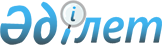 Жамбыл ауданының 2011-2013 жылдарға арналған аудандық бюджеті туралы
					
			Күшін жойған
			
			
		
					Алматы облысы Жамбыл ауданы мәслихатының 2010 жылғы 23 желтоқсандағы N 46-212 шешімі. Алматы облысы Жамбыл ауданының Әділет басқармасында 2010 жылғы 31 желтоқсанда N 2-7-113 тіркелді. Күші жойылды - Алматы облысы Жамбыл аудандық мәслихатының 2012 жылғы 26 наурыздағы № 4-47 шешімімен      Ескерту. Күші жойылды - Алматы облысы Жамбыл аудандық мәслихатының 26.03.2012 № 4-47 шешімімен.

      РҚАО ескертпесі.

      Мәтінде авторлық орфография және пунктуация сақталған.       

Қазақстан Республикасы Бюджет Кодексiнің 9-бабына, Қазақстан Республикасының "Қазақстан Республикасындағы жергілікті мемлекеттік басқару және өзін-өзі басқару туралы" Заңының 6-бабы 1-тармағының 1-тармақшасына және Қазақстан Республикасының 2010 жылғы 29 қарашадағы "2011-2013 жылдарға арналған республикалық бюджет туралы" Заңына сәйкес Жамбыл аудандық мәслихат ШЕШIМ ҚАБЫЛДАДЫ:



      1. 2011-2013 жылдарға арналған аудандық бюджет 1, 2, 3-қосымшаларға сәйкес бекiтiлсiн, соның ішінде 2011 жылғы аудандық бюджет келесідей көлемде:



      1) Кiрiстер 9837694 мың теңге, соның iшiнде:

      салықтық түсiмдер бойынша 1039638 мың теңге;

      салықтық емес түсiмдер бойынша 23880 мың теңге;

      негiзгi капиталды сатудан түсетiн түсiмдер бойынша 44080 мың теңге;

      трансферттердің түсiмдері бойынша 8730096 мың теңге, соның iшiнде:

      облыстық бюджеттен түсетiн трансферттер – барлығы 7027366 мың теңге, оның iшiнде:

      ағымдағы нысаналы трансферттер 1739132 мың теңге, соның iшiнде:

      салық салу мақсатында мүлікті бағалауды жүргізуге – 1437 мың теңге;

      мектепке дейінгі білім беру ұйымдарын материалдық-техникалық базасын нығайтуға және күрделі жөндеуге – 93955 мың теңге;

      жануарлардың энзоотиялық аурулары бойынша ветеринариялық іс-шараларды жүргізу – 7206 мың теңге;

      жалпы орта білім беретін мемлекеттік мекемелердің физика, химия, биология кабинеттерін оқу құрал-жабдықтарымен жарақтандыруға – 16388 мың теңге;

      жалпы орта білім беретін мемлекеттік мекемелерде лингафондық және мультимедиалық кабинеттер жасауға - 27705 мың теңге;

      мектеп жасына дейінгі білім беру мекемелеріне – 77667 мың теңге;

      жетім баланы (жетім балаларды)және ата-аналарының қамқорынсыз қалған баланы күтіп ұстауға асыраушыларына ай сайынғы ақшалай қаражат төлемдеріне – 14062 мың теңге;

      үйде оқытылатын мүгедек балаларды жабдықпен, бағдарламалық қамтыммен қамтамасыз етуге – 9685 мың теңге;

      жастар тәжірибесіне – 10608 мың теңге;

      тұрғын үй көмегіне – 20774 мың теңге;

      облыс әкімінің грантына – 2953 мың теңге;

      ауылдық елді мекендердегі әлеуметтік сала мамандарын әлеуметтік қолдау шараларын іске асыруға – 5011 мың теңге;

      эпизоотияға қарсы іс-шаралар жүргізуге – 126032 мың теңге.

      нысаналы даму трансферттері 3012033 мың теңге, соның ішінде:

      білім беру объектілерін салу және реконструкциялауға – 753513 мың теңге;

      мемлекеттік коммуналдық тұрғын үй қорының тұрғын үй құрылысына – 108060 мың теңге;

      инженерлік коммуникациялық инфрақұрылымды дамыту және жайластыруға 26844 мың теңге;

      сумен жабдықтау жүйесін дамытуға – 1743535 мың теңге;

      коммуналдық шаруашылық объектілерін дамытуға – 3000 мың теңге.

      субвенция 3978931 мың теңге;

      қарыздар түсімі бойынша – 31157 мың теңге;



      2) шығындар - 9863061 мың теңге;



      3) таза бюджеттiк кредиттеу - 53386 теңге;



      4) қаржы активтерiнiң операциялары бойынша сальдо - 69149 теңге;



      5) тапшылық (профицит) - -147398 теңге;



      6) бюджет тапшылығын қаржыландыру (профицитiн пайдалану)-   147398 теңге.

      Ескерту. 1-тармаққа өзгеріс енгізілді - Алматы облысы Жамбыл ауданы мәслихатының 2011.02.17 N 49-223 (2011.01.01 бастап қолданысқа енеді); 2011.03.30 N 51-228 (2011.01.01 бастап қолданысқа енеді); 2011.04.14 N 52-232 (2011.01.01 бастап қолданысқа енеді); 2011.07.18 N 56-255 (2011.01.01 бастап қолданысқа енеді); 2011.10.21  N 60-275(2011.01.01 бастап қолданысқа енеді); 2011.11.15  N 61-280  (2011.01.01 бастап қолданысқа енеді); 2011.12.20  N 62-284  (2011.01.01 бастап қолданысқа енеді)  Шешімдерімен.



      2. 2011 жылға арналған аудандық бюджетте мынадай түсiмдер көзделсiн:

      мүлiкке салынатын салықтар;

      жер салығы;

      көлiк құралдарына салынатын салық;

      бірыңғай жер салығы;

      акциздер;

      табиғи және басқа ресурстарды пайдаланғаны үшін түсетін түсімдер;

      кәсiпкерлiк және кәсiби қызметтi жүргiзгенi үшiн алынатын алымдар;

      құмар ойын бизнеске салық;

      мемлекеттiк баж;

      мемлекет меншігіндегі мүлікті жалға беруден түсетін кірістер;

      мұнай секторы ұйымдарынан түсетін түсімдерді қоспағанда, мемлекеттік бюджеттен қаржыландырылатын, сондай-ақ Қазақстан Республикасы Ұлттық Банкінің бюджетінен (шығыстар сметасынан) ұсталатын және қаржыландырылатын мемлекеттік мекемелер салатын айыппұлдар, өсімпұлдар, санкциялар, өндіріп алулар;

      басқа да салықтық емес түсiмдер;

      жерді сату.



      3. 2011 жылға облыс бюджетiнен аудан бюджетiне берiлетiн субвенция мөлшерi 3978931 мың теңге сомасында белгiленсiн.



      4. 2011 жылға арналған аудандық бюджетте білім беру объектілерін салу және реконструкциялауға 807607 мың теңге сомасында нысаналы даму трансферттері көзделгенi ескерiлсiн.

      Ескерту. 4-тармаққа өзгеріс енгізілді - Алматы облысы Жамбыл ауданы мәслихатының 2011.02.17 N 49-223 (2011.01.01 бастап қолданысқа енеді); 2011.04.14 N 52-232 (2011.01.01 бастап қолданысқа енеді); 2011.07.18 N 56-255 (2011.01.01 бастап қолданысқа енеді); 2011.10.21  N 60-275 (2011.01.01 бастап қолданысқа енеді) Шешімдерімен.



      5. 2011 жылға арналған аудандық бюджетте мемлекеттік коммуналдық тұрғын үй қорының тұрғын үй құрылысына 108060 мың теңге сомасында нысаналы даму трансферттері көзделгенi ескерiлсiн.



      6. Қазақстан Республикасында 2009-2011 жылдарға арналған тұрғын-үй құрылысын дамыту мемлекеттiк бағдарламасын iске асыру шеңберiнде, 2011 жылға арналған аудандық бюджетте инженерлік коммуникациялық инфрақұрылымды дамыту және жайластыруға 152734 мың теңге сомасында нысаналы даму трансферттері көзделсiн.

      Ескерту. 6-тармаққа өзгеріс енгізілді - Алматы облысы Жамбыл ауданы мәслихатының 2011.03.30 N 51-228 (2011.01.01 бастап қолданысқа енеді); 2011.04.14 N 52-232 (2011.01.01 бастап қолданысқа енеді); 2011.07.18 N 56-255 (2011.01.01 бастап қолданысқа енеді); 2011.10.21  N 60-275 (2011.01.01 бастап қолданысқа енеді) Шешімдерімен.



      7. 2011 жылға арналған аудандық бюджетте сумен жабдықтау жүйесін дамытуға 1868128 мың теңге сомасында нысаналы даму трансферттері көзделгенi ескерiлсiн.

      Ескерту. 7-тармаққа өзгеріс енгізілді - Алматы облысы Жамбыл ауданы мәслихатының 2011.04.14 N 52-232 (2011.01.01 бастап қолданысқа енеді); 2011.07.18 N 56-255 (2011.01.01 бастап қолданысқа енеді); 2011.10.21  N 60-275 (2011.01.01 бастап қолданысқа енеді); 2011.12.20  N 62-284  (2011.01.01 бастап қолданысқа енеді)  Шешімдерімен.



      8. 2011 жылға арналған аудандық бюджетте коммуналдық шаруашылығын дамытуға 53000 мың теңге сомасында нысаналы даму трансферттері көзделгенi ескерiлсiн.

      Ескерту. 8-тармаққа өзгеріс енгізілді - Алматы облысы Жамбыл ауданы мәслихатының 2011.02.17 N 49-223 (2011.01.01 бастап қолданысқа енеді) Шешімімен.



      9. Аудандық бюджетте ұстауды қамтамасыз етуге төмендегiдей ассигнования көзделсiн:

      жалпы сипаттағы мемлекеттiк қызметтер 294175 мың теңге сомасында;

      қорғаныс (әскери қызметке шақыру мен тiркеуге алу бойынша iс-шараларды жүргiзу) 113416 мың теңге сомасында;

      қоғамдық тәртіп, қауіпсіздік, құқықтық, сот, қылмыстық-атқару қызметі 5154 мың теңге сомасында;

      бiлiм беру ұйымдары 5356565 мың теңге сомасында, соның iшiнде жергiлiктi деңгейде жалпы бiлiм беру – 3859287 мың теңге;

      әлеуметтiк көмек және әлеуметтiк қамсыздандыру 232935 мың теңге сомасында;

      тұрғын үй-коммуналдық шаруашылық 2508007 мың теңге сомасында;

      мәдениет, спорт, туризм және ақпараттық кеңiстiк 645278 мың теңге сомасында;

      ауыл, су, орман, балық шаруашылығы, ерекше қорғалатын табиғи аумақтар, қоршаған ортаны және жануарлар дүниесін қорғау, жер қатынастары 182600 мың теңге сомасында;

      өнеркәсiп, сәулет, қала құрылысы және құрылыс қызметi 7269 мың теңге сомасында;

      көлік және коммуникация 470645 мың теңге сомасында;

      басқалар 45228 мың теңге сомасында, соның iшiнде аудан әкімдігінің қаулысымен анықталатын шұғыл шығындар мен табиғи және техногендiк сипаттағы төтенше жағдайларды жоюға арналған аудан әкімдігінің 2011 жылғы резервi 7473 мың теңге сомасында;

      трансферттер 1539 мың теңге сомасында;

      көлік инфрақұрылымын дамыту 30694 мың теңге сомасында.

      Ескерту. 9-тармаққа өзгеріс енгізілді - Алматы облысы Жамбыл ауданы мәслихатының 2011.02.17 N 49-223 (2011.01.01 бастап қолданысқа енеді); 2011.03.30 N 51-228 (2011.01.01 бастап қолданысқа енеді); 2011.04.14 N 52-232 (2011.01.01 бастап қолданысқа енеді); 2011.07.18 N 56-255 (2011.01.01 бастап қолданысқа енеді); 2011.10.21 N 60-275(2011.01.01 бастап қолданысқа енеді); 2011.11.15  N 61-280  (2011.01.01 бастап қолданысқа енеді); 2011.12.20  N 62-284  (2011.01.01 бастап қолданысқа енеді) Шешімдерімен.



      10. 2011 жылға арналған аудандық бюджет шығысында бiлiм беру ұйымдарының күрделi жөндеу жұмыстары мен материалды-техникалық базасын нығайту бойынша Қазақстан Республикасында бiлiм берудi дамытудың мемлекеттiк бағдарламасын iске асыруға арналған шығындар 4-қосымшаға сәйкес 871207 мың теңге сомасында көзделгенi ескерiлсiн.

      Ескерту. 10-тармаққа өзгеріс енгізілді - Алматы облысы Жамбыл ауданы мәслихатының 2011.02.17 N 49-223 (2011.01.01 бастап қолданысқа енеді); 2011.04.14 N 52-232 (2011.01.01 бастап қолданысқа енеді); 2011.07.18 N 56-255 (2011.01.01 бастап қолданысқа енеді); 2011.10.21  N 60-275 (2011.01.01 бастап қолданысқа енеді) Шешімдерімен.



      11. Аудан әкімдігінің қаулысымен анықталатын шұғыл шығындар мен табиғи және техногендiк сипаттағы төтенше жағдайларды жоюға арналған аудан әкімдігінің 2011 жылға арналған резервi 7473 мың теңге сомасында бекiтiлсiн.



      12. 2011 жылға арналған аудандық бюджеттiң даму бағдарламалары 5-қосымшаға сәйкес бекiтiлсiн.



      13. 2011 жылға арналған аудандық бюджеттi атқару барысында қысқартуға жатпайтын аудандық бюджеттiк бағдарламалар тiзбесi 6-қосымшаға сәйкес бекiтiлсiн.



      14. 2011 жылға арналған аудандық бюджеттi атқару барысында жергiлiктi деңгейде жалпы бiлiм беру бойынша шығыстар қысқартуға жатпайды деп бекiтiлсiн.



      15. Аудандық салық комитетi аудан бюджетiнiң салық төлемдерi бойынша болжам көрсеткiштерiнiң толық және сапалы орындалуын, барлық деңгейдегi бюджеттердiң алдында шаруашылық субъектiлерiнiң уақытында төленбеген салықтарының көлемiн азайту және қосымша кiрiс көздерiн қарастыруды қамтамасыз етсiн.



      16. Осы шешiм 2011 жылдың 1 қаңтарынан бастап қолданысқа енгiзiлсiн.      Сессия төрағасы                            Абилов А.      Мәслихат хатшысы                           Қазиев Б.Б.

Жамбыл аудандық мәслихатының

2010 жылғы 23 желтоқсандағы

"Жамбыл ауданының 2011-2013

жылдарға арналған бюджеті

туралы" N 46-212 шешiмiне

1-қосымша 

Жамбыл ауданының 2011 жылға арналған бюджетi      Ескерту. 1-қосымша жаңа редакцияда - Алматы облысы Жамбыл ауданы мәслихатының 2011.12.20  N 62-284 (2011.01.01 бастап қолданысқа енеді) Шешімімен.

Жамбыл аудандық мәслихатының

2010 жылғы 23 желтоқсандағы

"Жамбыл ауданының 2011-2013 жылдарға

арналған бюджеті туралы" N 46-212

шешiмiне 2-қосымша 

Жамбыл ауданының 2012 жылға арналған бюджеті

Жамбыл аудандық мәслихатының

2010 жылғы 23 желтоқсандағы

"Жамбыл ауданының 2011-2013 жылдарға

арналған бюджеті туралы" N 46-212

шешiмiне 3-қосымша 

Жамбыл ауданының 2013 жылға арналған бюджетi

Жамбыл аудандық мәслихатының

2010 жылғы 23 желтоқсандағы

"Жамбыл ауданының 2011-2013

жылдарға арналған бюджеті

туралы" N 46-212 шешiмiне

4-қосымша 

Жамбыл ауданының бiлiм беру ұйымдарының күрделi жөндеу

жұмыстары мен материалдық-техникалық базасын нығайту бойынша

Қазақстан Республикасындағы 2006-2011 жылдардағы бiлiм берудi

дамытудың мемлекеттiк бағдарламасын iске асыруға арналған

аудандық бюджеттiң шығындары      Ескерту. 4-қосымша жаңа редакцияда - Алматы облысы Жамбыл ауданы мәслихатының 2011.10.21  N 60-275 (2011.01.01 бастап қолданысқа енеді) Шешімімен.

Жамбыл аудандық мәслихатының

2010 жылғы 23 желтоқсандағы

"Жамбыл ауданының 2011-2013

жылдарға арналған бюджеті

туралы" N 46-212 шешiмiне

5-қосымша 

2011 жылға арналған аудандық бюджеттің

даму бағдарламаларының тізбесі      Ескерту. 5-қосымша жаңа редакцияда - Алматы облысы Жамбыл ауданы мәслихатының 2011.03.30 N 51-228 Шешімімен.

Жамбыл аудандық мәслихатының

2010 жылғы 23 желтоқсандағы

"Жамбыл ауданының 2011-2013

жылдарға арналған бюджеті

туралы" N 46-212 шешiмiне

6-қосымша 

2011 жылға арналған аудандық бюджетті атқару

барысында қысқартуға жатпайтын аудандық

бюджеттiк бағдарламалар тізбесі
					© 2012. Қазақстан Республикасы Әділет министрлігінің «Қазақстан Республикасының Заңнама және құқықтық ақпарат институты» ШЖҚ РМК
				СанатыСанатыСанатыСанатыСанатыСомасы

(мың теңге)СыныпСыныпСыныпСыныпСомасы

(мың теңге)Ішкі сыныпІшкі сыныпІшкі сыныпСомасы

(мың теңге)ЕрекшелігіЕрекшелігіСомасы

(мың теңге)АталуыСомасы

(мың теңге)1 Кірістер98376941Салықтық түсімдер10396384Меншікке салынатын салықтар9924871Мүлікке салынатын салықтар8265051Заңды тұлғалардың және жеке

кәсіпкерлердің мүлкіне салынатын

салық8165852Жеке тұлғалардың мүлкіне салынатын

салық99203Жер салығы172362Елді мекендер жерлеріне жеке

тұлғалардан алынатын  жер салығы97063Өнеркәсіп, көлік, байланыс, қорғаныс

жеріне және ауыл шаруашылығына

арналмаған өзге де жерге салынатын

жер салығы36807Ауыл шаруашылығы мақсатындағы

жерлерге заңды тұлғалардан, жеке

кәсіпкерлерден, жеке нотариустар мен

адвокаттардан алынатын жер салығы9508Елді мекендер жерлеріне заңды

тұлғалардан, жеке кәсіпкерлерден,

жеке нотариустар мен адвокаттардан

алынатын жер салығы29004Көлік құралдарына салынатын салық1426141Заңды тұлғалардан көлік құралдарына

салынатын салық105002Жеке тұлғалардан көлік құралдарына

салынатын салық1321145Бірыңғай жер салығы61321Бірыңғай жер салығы61325Тауарларға, жұмыстарға және

қызметтерге салынатын ішкі салықтар299412Акциздер547896Заңды және жеке тұлғалар бөлшек

саудада өткізетін, сондай-ақ өзінің

өндірістік мұқтаждарына пайдаланылатын

бензин (авиациялықты қоспағанда)498597Заңды және жеке тұлғаларға бөлшек

саудада өткізетін, сондай-ақ өз

өндірістік мұқтаждарына

пайдаланылатын дизель отыны4933Табиғи және басқа да ресурстарды

пайдаланғаны үшін түсетін түсімдер552015Жер учаскелерін пайдаланғаны үшін

төлем55204Кәсіпкерлік және кәсіби қызметті

жүргізгені үшін алынатын алымдар173331Жеке кәсіпкерлерді мемлекеттік

тіркегені үшін алынатын алым6002Жекелеген қызмет түрлерімен айналысу

құқығы үшін алынатын лицензиялық алым23203Заңды тұлғаларды мемлекеттік тіркегені

және филиалдар мен өкілдіктерді

есептік тіркегені, сондай-ақ оларды

қайта тіркегені үшін  алым4185Жылжымалы мүлікті кепілдікке салуды

мемлекеттік тіркегені және кеменiң

немесе жасалып жатқан кеменiң

ипотекасы үшін алынатын алым15014Көлік құралдарын мемлекеттік

тіркегені, сондай-ақ оларды қайта

тіркегені үшін алым53018Жылжымайтын мүлікке және олармен

мәміле жасау құқығын мемлекеттік

тіркегені үшін алынатын алым1324920Жергiлiктi маңызы бар және елдi

мекендердегi жалпы пайдаланудағы

автомобиль жолдарының бөлу жолағында

сыртқы (көрнекi) жарнамаларды

орналастырғаны үшiн алынатын төлем665Құмар ойын бизнеске салық16102Тіркелген салық16108Заңдық мәнді іс-әрекеттерді жасағаны

және /немесе/ оған уәкілеттігі бар

мемлекеттік органдар немесе лауазымды

адамдар құжаттар бергені үшін алынатын

міндетті төлемдер172101Мемлекеттік баж172102Мемлекеттік мекемелерге сотқа

берілетін талап арыздарынан алынатын

мемлекеттік бажды қоспағанда,

мемлекеттік баж сотқа берілетін талап

арыздардан, ерекше талап ету істері

арыздарынан, ерекше жүргізілетін

істер бойынша арыздардан

(шағымдардан), сот бұйрығын шығару

туралы өтініштерден, атқару парағының

дубликатын беру туралы шағымдардан,

аралық (төрелік) соттардың және

шетелдік соттардың шешімдерін

мәжбүрлеп орындауға атқару парағын

беру туралы шағымдардың, сот

актілерінің атқару парағының және

өзге де құжаттардың көшірмелерін

қайта беру туралы шағымдардан алынады80004Азаматтық хал актілерін тіркегені

үшін, сондай-ақ азаматтарға азаматтық

хал актілерін тіркеу туралы

куәліктерді және азаматтық хал

актілері жазбаларын өзгертуге,

толықтыруға және қалпына келтіруге

байланысты куәліктерді қайтадан

бергенi үшiн мемлекеттiк баж33905Шетелге баруға және Қазақстан

Республикасына басқа мемлекеттерден

адамдарды шақыруға құқық беретін

құжаттарды рәсімдегені үшін,

сондай-ақ осы құжаттарға өзгерістер

енгізгені үшін мемлекеттік баж4006Шетелдiктердің паспорттарына немесе

оларды ауыстыратын құжаттарына

Қазақстан Республикасынан кету және

Қазақстан Республикасына келу құқығына

виза бергенi үшiн мемлекеттiк баж10407Қазақстан Республикасының азаматтығын

алу, Қазақстан Республикасының

азаматтығын қалпына келтіру және

Қазақстан Республикасының азаматтығын

тоқтату туралы құжаттарды рәсімдегені

үшін мемлекеттік баж9408Тұрғылықты жерін тіркегені үшін

мемлекеттік баж321010Жеке және заңды тұлғалардың азаматтық,

қызметтік қаруының (аңшылық суық

қаруды, белгі беретін қаруды, ұңғысыз

атыс қаруын, механикалық

шашыратқыштарды, көзден жас ағызатын

немесе тітіркендіретін заттар

толтырылған аэрозольді және басқа

құрылғыларды, үрлемелі қуаты 7,5

Дж-дан аспайтын пневматикалық қаруды

қоспағанда және калибрі 4,5 мм-ге

дейінгілерін қоспағанда) әрбір

бірлігін тіркегені және қайта

тіркегені үшін алынатын мемлекеттік

баж5012Қаруды және оның оқтарын сақтауға

немесе сақтау мен алып жүруге,

тасымалдауға, Қазақстан

Республикасының аумағына әкелуге және

Қазақстан Республикасынан әкетуге

рұқсат бергені үшін алынатын

мемлекеттік баж1802Салықтық емес түсімдер238801Мемлекеттік меншіктен түсетін кірістер65505Мемлекет меншігіндегі мүлікті жалға

беруден түсетін кірістер65504Коммуналдық меншіктегі мүлікті

жалдаудан түсетін кірістер43505Коммуналдық меншіктегі тұрғын үй

қорынан үйлердi жалдаудан түсетін

кірістер22004Мемлекеттік бюджеттен

қаржыландырылатын, сондай-ақ

Қазақстан Республикасы Ұлттық

Банкінің бюджетінен (шығыстар

сметасынан) ұсталатын және

қаржыландырылатын мемлекеттік

мекемелер салатын айыппұлдар,

өсімпұлдар, санкциялар, өндіріп алулар132501Мұнай секторы ұйымдарынан түсетін

түсімдерді қоспағанда, мемлекеттік

бюджеттен қаржыландырылатын, сондай-ақ

Қазақстан Республикасы Ұлттық Банкінің

бюджетінен (шығыстар сметасынан)

ұсталатын және қаржыландырылатын

мемлекеттік мекемелер салатын

айыппұлдар, өсімпұлдар, санкциялар,

өндіріп алулар132505Жергілікті мемлекеттік органдар

салатын әкімшілік айыппұлдар,

өсімпұлдар, санкциялар132506Басқа да салықтық емес түсімдер40801Басқа да салықтық емес түсімдер40807Бұрын жергілікті бюджеттен алынған,

пайдаланылмайтын қаражаттардың

қайтарылуы39Жергілікті бюджетке түсетін салықтық

емес басқа да түсімдер40773Негізгі капиталды сатудан түсетін

түсімдер440803Жерді және материалдық емес

активтерді сату440801Жерді сату440801Жер учаскелерін сатудан түсетін

түсімдер440804Трансферттердің түсімдері87300962Мемлекеттік басқарудың жоғары тұрған

органдарынан түсетін трансферттер87300962Облыстық бюджеттен түсетін

трансферттер87300961Ағымдағы нысаналы трансферттер17391322Нысаналы даму трансферттері30120333Субвенциялар3978931Функционалдық топФункционалдық топФункционалдық топФункционалдық топФункционалдық топФункционалдық топСомасы

(мың теңге)Кіші функцияКіші функцияКіші функцияКіші функцияКіші функцияСомасы

(мың теңге)Бағдарлама әкімшісіБағдарлама әкімшісіБағдарлама әкімшісіБағдарлама әкімшісіСомасы

(мың теңге)БағдарламаБағдарламаБағдарламаСомасы

(мың теңге)Кіші бағдарламаКіші бағдарламаСомасы

(мың теңге)АтауыСомасы

(мың теңге)ІІ. Шығындар98630611Жалпы сипаттағы мемлекеттік

қызметтер2941751Мемлекеттiк басқарудың жалпы

функцияларын орындайтын өкiлдi,

атқарушы және басқа органдар260103112Аудан (облыстық маңызы бар қала)

мәслихатының аппараты12854001Аудан (облыстық маңызы бар қала)

мәслихатының қызметін қамтамасыз

ету жөніндегі қызметтер12589003Мемлекеттік органдардың күрделі

шығыстары265122Аудан (облыстық маңызы бар қала)

әкімінің аппараты72702001Аудан (облыстық маңызы бар қала)

әкімінің қызметін қамтамасыз ету

жөніндегі қызметтер55017003Мемлекеттік органдардың күрделі

шығыстары17685123Қаладағы аудан, аудандық маңызы

бар қала, кент, ауыл  (село),

ауылдық (селолық) округ

әкімінің аппараты174547001Қаладағы аудан, аудандық маңызы

бар қаланың, кент, ауыл (село),

ауылдық (селолық) округ

әкімінің қызметін қамтамасыз

ету жөніндегі қызметтер169077022Мемлекеттік органдардың күрделі

шығыстары54702Қаржылық қызмет14642452Ауданның (облыстық маңызы бар

қаланың) қаржы бөлімі14642001Аудандық бюджетті орындау және

коммуналдық меншікті (облыстық

маңызы бар қала) саласындағы

мемлекеттік саясатты іске асыру

жөніндегі қызметтер12887003Салық салу мақсатында мүлікті

бағалауды жүргізу1437010Коммуналдық меншікті

жекешелендіруді ұйымдастыру169018Мемлекеттік органдардың күрделі

шығыстары1495Жоспарлау және статистикалық

қызмет19430476Ауданның (облыстық маңызы бар

қаланың) экономика, бюджеттік

жоспарлау және кәсіпкерлік

бөлімі19430001Экономикалық саясатты,

мемлекеттік жоспарлау жүйесін

қалыптастыру және дамыту және

ауданды (облыстық маңызы бар

қаланы) басқару саласындағы

мемлекеттік саясатты іске асыру

жөніндегі қызметтер18986003Мемлекеттік органдардың күрделі

шығыстары4442Қорғаныс1134161Әскери мұқтаждар2487122Аудан (облыстық маңызы бар қала)

әкімінің аппараты2487005Жалпыға бірдей әскери міндетті

атқару шеңберіндегі іс-шаралар24872Төтенше жағдайлар жөнiндегi

жұмыстарды ұйымдастыру110929122Аудан (облыстық маңызы бар қала)

әкімінің аппараты110929006Аудан (облыстық маңызы бар қала)

ауқымындағы төтенше жағдайлардың

алдын алу және оларды жою1109293Қоғамдық тәртіп, қауіпсіздік,

құқықтық, сот, қылмыстық-атқару

қызметі54041Құқық қорғау қызметi5404458Ауданның (облыстық маңызы бар

қаланың) тұрғын үй-коммуналдық

шаруашылығы, жолаушылар көлігі

және автомобиль жолдары бөлімі5404021Елдi мекендерде жол жүрісі

қауiпсiздiгін қамтамасыз ету54044Білім беру53565651Мектепке дейiнгi тәрбие және

оқыту483710471Ауданның (облыстық маңызы бар

қаланың) білім, дене шынықтыру

және спорт бөлімі483710003Мектепке дейінгі тәрбие

ұйымдарының қызметін қамтамасыз

ету4837102Бастауыш, негізгі орта және

жалпы орта білім беру3896265005Балалар мен жеткіншектерге

қосымша білім беру369784Техникалық және кәсіптік, орта

білімнен кейінгі білім беру20781471Ауданның (облыстық маңызы бар

қаланың) білім, дене шынықтыру

және спорт бөлімі20781007Кәсіптік оқытуды ұйымдастыру207819Бiлiм беру саласындағы өзге де

қызметтер955809466Ауданның (облыстық маңызы бар

қаланың) сәулет, қала құрылысы

және құрылыс бөлімі884360037Білім беру объектілерін салу

және реконструкциялау884360015Жергілікті бюджет қаражаты

есебінен884360471Ауданның (облыстық маңызы бар

қаланың) білім, дене шынықтыру

және спорт бөлімі71449008Ауданның (облыстық маңызы бар

қаланың) мемлекеттік білім беру

мекемелерінде білім беру жүйесін

ақпараттандыру10317009Ауданның (облыстық маңызы бар

қаланың) мемлекеттік білім беру

мекемелер үшін оқулықтар мен

оқу-әдiстемелiк кешендерді

сатып алу және жеткізу36465020Жетім баланы (жетім балаларды)

және ата-аналарының қамқорынсыз

қалған баланы (балаларды)

күтіп-ұстауға асыраушыларына

ай сайынғы ақшалай қаражат

төлемдері14982011Республикалық бюджеттен

берілетін трансферттер есебiнен14982023Үйде оқытылатын мүгедек

балаларды жабдықпен,

бағдарламалық қамтыммен

қамтамасыз ету9685011Республикалық бюджеттен

берілетін трансферттер есебiнен96856Әлеуметтiк көмек және

әлеуметтiк қамсыздандыру2329352Әлеуметтік көмек206044451Ауданның (облыстық маңызы бар

қаланың) жұмыспен қамту және

әлеуметтік бағдарламалар бөлімі206044002Еңбекпен қамту бағдарламасы51647100Қоғамдық жұмыстар36898101Жұмыссыздарды кәсіптік даярлау

және қайта даярлау6886102Халықты жұмыспен қамту саласында

азаматтарды әлеуметтік қорғау

жөніндегі қосымша шаралар6433104Жұмыспен қамту 2020

бағдарламасына қатысушыларға

мемлекеттік қолдау шараларын

көрсету1430004Ауылдық жерлерде тұратын

денсаулық сақтау, білім беру,

әлеуметтік қамтамасыз ету,

мәдениет және спорт мамандарына

отын сатып алуға Қазақстан

Республикасының заңнамасына

сәйкес әлеуметтік көмек көрсету25984005Мемлекеттік атаулы әлеуметтік көмек 12459015Жергілікті бюджет қаражаты

есебінен12459006Тұрғын үй көмегі14174007Жергілікті өкілетті органдардың

шешімі бойынша мұқтаж

азаматтардың жекелеген топтарына

әлеуметтік көмек13421028Облыстық бюджеттен берілетін

трансферттер есебінен4758029Ауданның (облыстық маңызы бар

қаланың)бюджет қаражаты есебінен8663010Үйден тәрбиеленіп оқытылатын

мүгедек балаларды материалдық

қамтамасыз ету3496014Мұқтаж азаматтарға үйде

әлеуметтiк көмек көрсету26410015Жергілікті бюджет қаражаты

есебінен2641001618 жасқа дейінгі балаларға

мемлекеттік жәрдемақылар37228015Жергілікті бюджет қаражаты

есебінен37228017Мүгедектерді оңалту жеке

бағдарламасына сәйкес, мұқтаж

мүгедектерді міндетті

гигиеналық құралдарымен

қамтамасыз етуге және ымдау

тілі мамандарының, жеке

көмекшілердің қызмет көрсету8157023Жұмыспен қамту орталықтарының

қызметін қамтамасыз ету13068011Республикалық бюджеттен

трансферттер есебінен130689Әлеуметтiк көмек және әлеуметтiк

қамтамасыз ету салаларындағы

өзге де қызметтер26891451Ауданның (облыстық маңызы бар

қаланың) жұмыспен қамту және

әлеуметтік бағдарламалар бөлімі26891001Жергілікті деңгейде халық үшін

әлеуметтік бағдарламаларды

жұмыспен қамтуды қамтамасыз

етуді  іске асыру саласындағы

мемлекеттік саясатты іске асыру

жөніндегі қызметтер24117011Жәрдемақыларды және басқа да

әлеуметтік төлемдерді есептеу,

төлеу мен жеткізу бойынша

қызметтерге ақы төлеу2174021Мемлекеттік органдардың күрделі

шығыстары6007Тұрғын үй-коммуналдық шаруашылық25080071Тұрғын үй шаруашылығы263380458Ауданның (облыстық маңызы бар

қаланың) тұрғын үй-коммуналдық

шаруашылығы, жолаушылар көлігі

және автомобиль жолдары бөлімі2231002Мемлекеттiк қажеттiлiктер үшiн

жер учаскелерiн алып қою, соның

iшiнде сатып алу жолымен алып

қою және осыған байланысты

жылжымайтын мүлiктi иелiктен

айыру116003Мемлекеттік тұрғын үй қорының

сақталуын ұйымдастыру2115466Ауданның (облыстық маңызы бар

қаланың) сәулет, қала құрылысы

және құрылыс бөлімі261149003Мемлекеттік коммуналдық тұрғын

үй қорының тұрғын үйін салу және

(немесе) сатып алу108415011Республикалық бюджеттен

берілетін трансферттер есебiнен45890015Жергілікті бюджет қаражаты

есебінен62525004Инженерлік коммуникациялық

инфрақұрылымды дамыту және

жайластыру152734011Республикалық бюджеттен

берілетін трансферттер есебiнен75164015Жергілікті бюджет қаражаты

есебінен775702Коммуналдық шаруашылық2049071123Қаладағы аудан, аудандық маңызы

бар қала, кент, ауыл  (село),

ауылдық (селолық) округ әкімінің

аппараты3358014Елді мекендерді сумен

жабдықтауды ұйымдастыру3358458Ауданның (облыстық маңызы бар

қаланың) тұрғын үй-коммуналдық

шаруашылығы, жолаушылар көлігі

және автомобиль жолдары бөлімі2032713012Сумен жабдықтау және су бөлу

жүйесінің қызмет етуі 109809029Сумен жабдықтау жүйесін дамыту1868128011Республикалық бюджеттен

берілетін трансферттер есебiнен1266030015Жергілікті бюджет қаражаты

есебінен602098033Инженерлік-коммуникациялық

инфрақұрылымды дамыту,

орналастыру және (немесе)

сатып алу54776015Жергілікті бюджет қаражаты

есебінен54776466Ауданның (облыстық маңызы бар

қаланың) сәулет, қала құрылысы

және құрылыс бөлімі13000005Коммуналдық шаруашылығын дамыту13000015Жергілікті бюджет қаражаты

есебінен130003Елді-мекендерді көркейту195556458Ауданның (облыстық маңызы бар

қаланың) тұрғын үй-коммуналдық

шаруашылығы, жолаушылар көлігі

және автомобиль жолдары бөлімі195556015Елдi мекендердегі көшелердi

жарықтандыру105740016Елдi мекендердiң санитариясын

қамтамасыз ету8163018Елдi мекендердi абаттандыру

және көгалдандыру816538Мәдениет, спорт, туризм және

ақпараттық кеңістiк6452781Мәдениет саласындағы қызмет578936478Ауданның (облыстық маңызы бар

қаланың) ішкі саясат, мәдениет

және тілдерді дамыту бөлімі578936009Мәдени-демалыс жұмысын қолдау5789362Спорт2146471Ауданның (облыстық маңызы бар

қаланың) білім, дене шынықтыру

және спорт бөлімі2146014Аудандық (облыстық маңызы бар

қалалық) деңгейде спорттық

жарыстар өткiзу402015Әртүрлi спорт түрлерi бойынша

аудан (облыстық маңызы бар қала)

құрама командаларының мүшелерiн

дайындау және олардың облыстық

спорт жарыстарына қатысуы17443Ақпараттық кеңiстiк55008478Ауданның (облыстық маңызы бар

қаланың) ішкі саясат, мәдениет

және тілдерді дамыту бөлімі55008005Газеттер мен журналдар арқылы

мемлекеттік ақпараттық саясат

жүргізу жөніндегі қызметтер7058007Аудандық (қалалық)

кiтапханалардың жұмыс iстеуi47262008Мемлекеттік тілді және Қазақстан

халықтарының басқа да тілдерін

дамыту6889Мәдениет, спорт, туризм және

ақпараттық кеңiстiктi

ұйымдастыру жөнiндегi өзге де

қызметтер9188478Ауданның (облыстық маңызы бар

қаланың) ішкі саясат, мәдениет

және тілдерді дамыту бөлімі9188001Ақпаратты, мемлекеттілікті

нығайту және азаматтардың

әлеуметтік сенімділігін

қалыптастыру саласында

жергілікті деңгейде мемлекеттік

саясатты іске асыру жөніндегі

қызметтер8563003Мемлекеттік органдардың күрделі

шығыстары292004Жастар саясаты саласындағы

өңірлік бағдарламаларды іске

асыру33310Ауыл, су, орман, балық

шаруашылығы, ерекше қорғалатын

табиғи аумақтар, қоршаған

ортаны және жануарлар дүниесін

қорғау, жер қатынастары1826001Ауыл шаруашылығы32417474Ауданның (облыстық маңызы бар

қаланың) ауыл шаруашылығы және

ветеринария бөлімі24284001Жергілікті деңгейде ауыл

шаруашылығы және ветеринария

саласындағы мемлекеттік саясатты

іске асыру жөніндегі қызметтер16329003Мемлекеттік органдардың күрделі

шығыстары1932007Қаңғыбас иттер мен мысықтарды

аулауды және жоюды ұйымдастыру990008Алып қойылатын және жойылатын

ауру жануарлардың, жануарлардан

алынатын өнімдер мен шикізаттың

құнын иелеріне өтеу1744011Жануарлардың энзоотиялық

аурулары бойынша ветеринариялық

іс-шараларды жүргізу3289476Ауданның (облыстық маңызы бар

қаланың) экономика, бюджеттік

жоспарлау және кәсіпкерлік

бөлімі8133099Мамандардың әлеуметтік көмек

көрсетуі жөніндегі шараларды

іске асыру8133011Республикалық бюджеттен

берілетін трансферттер есебiнен81336Жер қатынастары15709463Ауданның (облыстық маңызы бар

қаланың) жер қатынастары бөлімі15709001Аудан (облыстық маңызы бар қала)

аумағында жер қатынастарын

реттеу саласындағы мемлекеттік

саясатты іске асыру жөніндегі

қызметтер6759004Жердi аймақтарға бөлу жөнiндегi

жұмыстарды ұйымдастыру8750007Мемлекеттік органдардың күрделі

шығыстары2009Ауыл, су, орман, балық

шаруашылығы және қоршаған

ортаны қорғау мен жер

қатынастары саласындағы өзге

де қызметтер134474474Ауданның (облыстық маңызы бар

қаланың) ауыл шаруашылығы және

ветеринария бөлімі134474013Эпизоотияға қарсы іс-шаралар

жүргізу13447411Өнеркәсіп, сәулет, қала

құрылысы және құрылыс қызметі72692Сәулет, қала құрылысы және

құрылыс қызметі7269466Ауданның (облыстық маңызы бар

қаланың) сәулет, қала құрылысы

және құрылыс бөлімі7269001Құрылыс, облыс қалаларының,

аудандарының және елді

мекендерінің сәулеттік бейнесін

жақсарту саласындағы мемлекеттік

саясатты іске асыру және

ауданның (облыстық маңызы бар

қаланың) аумағын оңтайла және

тиімді қала құрылыстық игеруді

қамтамасыз ету жөніндегі7123015Мемлекеттік органдардың күрделі

шығыстары14612Көлiк және коммуникация4706451Автомобиль көлiгi470645458Ауданның (облыстық маңызы бар

қаланың) тұрғын үй-коммуналдық

шаруашылығы, жолаушылар көлігі

және автомобиль жолдары бөлімі470645022Көлік инфрақұрылымын дамыту30694015Жергілікті бюджет қаражаты

есебінен30694023Автомобиль жолдарының жұмыс

істеуін қамтамасыз ету439951015Жергілікті бюджет қаражаты

есебінен43995113Басқалар452289Басқалар45228451Ауданның (облыстық маңызы бар

қаланың) жұмыспен қамту және

әлеуметтік бағдарламалар бөлімі10878022"Бизнестің жол картасы - 2020"

бағдарламасы шеңберінде жеке

кәсіпкерлікті қолдау10878011Республикалық бюджеттен

берілетін трансферттер есебiнен10608015Жергілікті бюджет қаражаты

есебінен270452Ауданның (облыстық маңызы бар

қаланың) қаржы бөлімі7473012Ауданның (облыстық маңызы бар

қаланың) жергілікті атқарушы

органының резерві 7473100Ауданның (облыстық маңызы бар

қаланың) аумағындағы табиғи және

техногендік сипаттағы төтенше жағдайларды жоюға арналған

ауданның (облыстық маңызы бар

қаланың) жергілікті атқарушы

органының төтенше резерві7473458Ауданның (облыстық маңызы бар

қаланың) тұрғын үй-коммуналдық

шаруашылығы, жолаушылар көлігі

және автомобиль жолдары бөлімі9300001Жергілікті деңгейде тұрғын

үй-коммуналдық шаруашылығы,

жолаушылар көлігі және

автомобиль жолдары саласындағы

мемлекеттік саясатты іске асыру

жөніндегі қызметтер7450013Мемлекеттік органдардың күрделі

шығыстары1850471Ауданның (облыстық маңызы бар

қаланың) білім, дене шынықтыру

және спорт бөлімі17577001Білім, дене шынықтыру және спорт

бөлімі қызметін қамтамасыз ету17277018Мемлекеттік органдардың күрделі

шығыстары30015Трансферттер15391Трансферттер1539452Ауданның (облыстық маңызы бар

қаланың) қаржы бөлімі1539006Нысаналы пайдаланылмаған (толық

пайдаланылмаған) трансферттерді

қайтару459016Нысаналы мақсатқа сай

пайдаланылмаған нысаналы

трансферттерді қайтару1080ІІІ. Таза бюджеттік кредиттеу53386Бюджеттік кредиттер5389010Ауыл, су, орман, балық

шаруашылығы, ерекше қорғалатын

табиғи аумақтар, қоршаған

ортаны және жануарлар дүниесін

қорғау, жер қатынастары533831Ауыл шаруашылығы53383476Ауданның (облыстық маңызы бар

қаланың) экономика, бюджеттік

жоспарлау және кәсіпкерлік

бөлімі53383004Мамандарды әлеуметтік қолдау

шараларын іске асыруға

берілетін бюджеттік кредиттер5338316Қарыздарды өтеу5071Қарыздарды өтеу507452Ауданның (облыстық маңызы бар

қаланың) қаржы бөлімі507008Жергілікті атқарушы органның

жоғары тұрған бюджет алдындағы

борышын өтеу504021Жергілікті бюджеттен бөлінген

пайдаланылмаған бюджеттік

кредиттерді қайтару3СанатыСанатыСанатыСанатыСанатыСомасы

(мың теңге)СыныпСыныпСыныпСыныпСомасы

(мың теңге)Ішкі сыныпІшкі сыныпІшкі сыныпСомасы

(мың теңге)ЕрекшелігіЕрекшелігіСомасы

(мың теңге)АтауыСомасы

(мың теңге)5Бюджеттік кредиттерді өтеу50401Бюджеттік кредиттерді өтеу5041Мемлекеттік бюджеттен берілген

бюджеттік кредиттерді өтеу504Функционалдық топФункционалдық топФункционалдық топФункционалдық топФункционалдық топФункционалдық топСомасы

(мың теңге)Кіші функцияКіші функцияКіші функцияКіші функцияКіші функцияСомасы

(мың теңге)Бағдарлама әкімшісіБағдарлама әкімшісіБағдарлама әкімшісіБағдарлама әкімшісіСомасы

(мың теңге)БағдарламаБағдарламаБағдарламаСомасы

(мың теңге)Кіші бағдарламаКіші бағдарламаСомасы

(мың теңге)АтауыСомасы

(мың теңге)IV. Қаржы активтерiнiң

операциялары бойынша сальдоҚаржылық активтерді алу6914913Басқалар691499Басқалар69149452Ауданның (облыстық маңызы

бар қаланың) қаржы бөлімі69149014Заңды тұлғалардың жарғылық

капиталын қалыптастыру

немесе ұлғайту69149СанатыСанатыСанатыСанатыСанатыСомасы

(мың теңге)СыныпСыныпСыныпСыныпСомасы

(мың теңге)Ішкі сыныпІшкі сыныпІшкі сыныпСомасы

(мың теңге)ЕрекшелігіЕрекшелігіСомасы

(мың теңге)АтауыСомасы

(мың теңге)6Мемлекеттің қаржы активтерін

сатудан түсетін түсімдер0СанатыСанатыСанатыСанатыСанатыСомасы

(мың теңге)СыныпСыныпСыныпСыныпСомасы

(мың теңге)Ішкі сыныпІшкі сыныпІшкі сыныпСомасы

(мың теңге)ЕрекшелігіЕрекшелігіСомасы

(мың теңге)АтауыСомасы

(мың теңге)V. Бюджет тапшылығы (профициті)-147398VI. Бюджет тапшылығын қаржыландыру

(профицитiн пайдалану)1473987Қарыздар түсімі5338301Мемлекеттік ішкі қарыздар 533832Қарыз алу келісім-шарттары5338303Ауданның (облыстық маңызы бар

қаланың) жергілікті атқарушы

органы алатын қарыздар53383Функционалдық топФункционалдық топФункционалдық топФункционалдық топФункционалдық топФункционалдық топСомасы

(мың теңге)Кіші функцияКіші функцияКіші функцияКіші функцияКіші функцияСомасы

(мың теңге)Бағдарлама әкімшісіБағдарлама әкімшісіБағдарлама әкімшісіБағдарлама әкімшісіСомасы

(мың теңге)БағдарламаБағдарламаБағдарламаСомасы

(мың теңге)Кіші бағдарламаКіші бағдарламаСомасы

(мың теңге)АтауыСомасы

(мың теңге)16Қарыздарды өтеу5041Қарыздарды өтеу504452Ауданның (облыстық маңызы

бар қаланың) қаржы бөлімі504008Жергілікті атқарушы органның

жоғары тұрған бюджет

алдындағы борышын өтеу504СанатыСанатыСанатыСанатыСанатыСомасы

(мың теңге)СыныпСыныпСыныпСыныпСомасы

(мың теңге)Ішкі сыныпІшкі сыныпІшкі сыныпСомасы

(мың теңге)ЕрекшелігіЕрекшелігіСомасы

(мың теңге)АтауыСомасы

(мың теңге)8Бюджет қаражаттарының

пайдаланылатын қалдықтары945191Бюджет қаражаты қалдықтары945191Бюджет қаражатының бос қалдықтары945191Бюджет қаражатының бос қалдықтары94519Санаты

Сынып

Ішкі сынып

Ерекшелігі АталуыСанаты

Сынып

Ішкі сынып

Ерекшелігі АталуыСанаты

Сынып

Ішкі сынып

Ерекшелігі АталуыСанаты

Сынып

Ішкі сынып

Ерекшелігі АталуыСанаты

Сынып

Ішкі сынып

Ерекшелігі АталуыСомасы

(мың теңге)1 Кірістер66979051Салықтық түсімдер9275344Меншікке салынатын салықтар9080241Мүлікке салынатын салықтар8168061Заңды тұлғалардың және жеке кәсіпкерлердің мүлкіне салынатын салық8088762Жеке тұлғалардың мүлкіне салынатын салық79303Жер салығы157402Елді мекендер жерлеріне жеке тұлғалардан алынатын жер салығы79103Өнеркәсіп, көлік, байланыс, қорғаныс жеріне және ауыл шаруашылығына арналмаған өзге де жерге салынатын жер салығы39807Ауыл шаруашылығы мақсатындағы жерлерге заңды тұлғалардан, жеке кәсіпкерлерден, жеке нотариустар мен адвокаттардан алынатын жер салығы9508Елді мекендер жерлеріне заңды тұлғалардан, жеке кәсіпкерлерден, жеке нотариустар мен адвокаттардан алынатын жер салығы29004Көлік құралдарына салынатын салық722341Заңды тұлғалардан көлік құралдарына салынатын салық92372Жеке тұлғалардан көлік құралдарына салынатын салық629975Бірыңғай жер салығы32441Бірыңғай жер салығы32445Тауарларға, жұмыстарға және қызметтерге салынатын ішкі салықтар160632Акциздер190296Заңды және жеке тұлғалар бөлшек саудада өткізетін, сондай-ақ өзінің өндірістік мұқтаждарына пайдаланылатын бензин (авиациялықты қоспағанда)169597Заңды және жеке тұлғаларға бөлшек саудада өткізетін, сондай -ақ өз өндірістік мұқтаждарына пайдаланылатын дизель отыны2073Табиғи және басқа да ресурстарды пайдаланғаны үшін түсетін түсімдер502015Жер учаскелерін пайдаланғаны үшін төлем50204Кәсіпкерлік және кәсіби қызметті жүргізгені үшін алынатын алымдар71321Жеке кәсіпкерлерді мемлекеттік тіркегені үшін алынатын алым7652Жекелеген қызмет түрлерімен айналысу құқығы үшін алынатын лицензиялық алым11983Заңды тұлғаларды мемлекеттік тіркегені және филиалдар мен өкілдіктерді есептік тіркегені, сондай-ақ оларды қайта тіркегені үшін алым3725Жылжымалы мүлікті кепілдікке салуды мемлекеттік тіркегені және кеменiң немесе жасалып жатқан кеменiң ипотекасы үшін алынатын алым5414Көлік құралдарын мемлекеттік тіркегені, сондай-ақ оларды қайта тіркегені үшін алым16118Жылжымайтын мүлікке және олармен мәміле жасау құқығын мемлекеттік тіркегені үшін алынатын алым454320Жергiлiктi маңызы бар және елдi мекендердегi жалпы пайдаланудағы автомобиль жолдарының бөлу жолағында сыртқы (көрнекi) жарнамаларды орналастырғаны үшiн алынатын төлем395Құмар ойын бизнеске салық20092Тіркелген салық20098Заңдық мәнді іс-әрекеттерді жасағаны және /немесе/ оған уәкілеттігі бар мемлекеттік органдар немесе лауазымды адамдар құжаттар бергені үшін алынатын міндетті төлемдер34471Мемлекеттік баж34472Мемлекеттік мекемелерге сотқа берілетін талап арыздарынан алынатын мемлекеттік бажды қоспағанда, мемлекеттік баж сотқа берілетін талап арыздардан, ерекше талап ету істері арыздарынан, ерекше жүргізілетін істер бойынша арыздардан (шағымдардан), сот бұйрығын шығару туралы өтініштерден, атқару парағының дубликатын беру туралы шағымдардан, аралық (төрелік) соттардың және шетелдік соттардың шешімдерін мәжбүрлеп орындауға атқару парағын беру туралы шағымдардың, сот актілерінің атқару парағының және өзге де құжаттардың көшірмелерін қайта беру туралы шағымдардан алынады10704Азаматтық хал актілерін тіркегені үшін, сондай-ақ азаматтарға азаматтық хал актілерін тіркеу туралы куәліктерді және азаматтық хал актілері жазбаларын өзгертуге, толықтыруға және қалпына келтіруге байланысты куәліктерді қайтадан бергенi үшiн мемлекеттiк баж10175Шетелге баруға және Қазақстан Республикасына басқа мемлекеттерден адамдарды шақыруға құқық беретін құжаттарды ресімдегені үшін, сондай-ақ осы құжаттарға өзгерістер енгізгені үшін мемлекеттік баж2686Шетелдiктердің паспорттарына немесе оларды ауыстыратын құжаттарына Қазақстан Республикасынан кету және Қазақстан Республикасына келу құқығына виза бергенi үшiн мемлекеттiк баж2467Қазақстан Республикасының азаматтығын алу, Қазақстан Республикасының азаматтығын қалпына келтіру және Қазақстан Республикасының азаматтығын тоқтату туралы құжаттарды ресімдегені үшін мемлекеттік баж1618Тұрғылықты жерін тіркегені үшін мемлекеттік баж59910Жеке және заңды тұлғалардың азаматтық, қызметтік қаруының (аңшылық суық қаруды, белгі беретін қаруды, ұңғысыз атыс қаруын, механикалық шашыратқыштарды, көзден жас ағызатын немесе тітіркендіретін заттар толтырылған аэрозольді және басқа құрылғыларды, үрлемелі қуаты 7,5 Дж-дан аспайтын пневматикалық қаруды қоспағанда және калибрі 4,5 мм-ге дейінгілерін қоспағанда) әрбір бірлігін тіркегені және қайта тіркегені үшін алынатын мемлекеттік баж5412Қаруды және оның оқтарын сақтауға немесе сақтау мен алып жүруге, тасымалдауға, Қазақстан Республикасының аумағына әкелуге және Қазақстан Республикасынан әкетуге рұқсат бергені үшін алынатын мемлекеттік баж 322Салықтық емес түсімдер37801Мемлекеттік меншіктен түсетін кірістер8805Мемлекет меншігіндегі мүлікті жалға беруден түсетін кірістер8804Коммуналдық меншіктегі мүлікті жалдаудан түсетін кірістер8804Мемлекеттік бюджеттен қаржыландырылатын, сондай-ақ Қазақстан Республикасы Ұлттық Банкінің бюджетінен (шығыстар сметасынан ) ұсталатын және қаржыландырылатын мемлекеттік мекемелер салатын айыппұлдар, өсімпұлдар, санкциялар, өндіріп алулар10701Мұнай секторы ұйымдарынан түсетін түсімдерді қоспағанда, мемлекеттік бюджеттен қаржыландырылатын, сондай-ақ Қазақстан Республикасы Ұлттық Банкінің бюджетінен (шығыстар сметасынан ) ұсталатын және қаржыландырылатын мемлекеттік мекемелер салатын айыппұлдар, өсімпұлдар, санкциялар, өндіріп алулар10705Жергілікті мемлекеттік органдар салатын әкімшілік айыппұлдар, өсімпұлдар, санкциялар10706Басқа да салықтық емес түсімдер18301Басқа да салықтық емес түсімдер18309Жергілікті бюджетке түсетін салықтық емес басқа да түсімдер18303Негізгі капиталды сатудан түсетін түсімдер157353Жерді және материалдық емес активтерді сату157351Жерді сату157351Жер учаскелерін сатудан түсетін түсімдер157354Трансферттердің түсімдері57508562Мемлекеттік басқарудың жоғары тұрған органдарынан түсетін трансферттер57508562Облыстық бюджеттен түсетін трансферттер57508561Ағымдағы нысаналы трансферттер3462562Нысаналы даму трансферттері15719683Субвенциялар3832632Функц. топ

Кіші фукция

Бағд.әкім.

Бағдарл.

Кіші бағд. АтауыФункц. топ

Кіші фукция

Бағд.әкім.

Бағдарл.

Кіші бағд. АтауыФункц. топ

Кіші фукция

Бағд.әкім.

Бағдарл.

Кіші бағд. АтауыФункц. топ

Кіші фукция

Бағд.әкім.

Бағдарл.

Кіші бағд. АтауыФункц. топ

Кіші фукция

Бағд.әкім.

Бағдарл.

Кіші бағд. АтауыФункц. топ

Кіші фукция

Бағд.әкім.

Бағдарл.

Кіші бағд. Атауысомасы

(мың. теңге)ІІ. Шығындар66979051Жалпы сипаттағы мемлекеттік қызметтер3053361Мемлекеттiк басқарудың жалпы функцияларын орындайтын өкiлдi, атқарушы және басқа органдар275059112Аудан (облыстық маңызы бар қала) мәслихатының аппараты14879001Аудан (облыстық маңызы бар қала) мәслихатының қызметін қамтамасыз ету жөніндегі қызметтер14344003Мемлекеттік органдардың күрделі шығыстары535122Аудан (облыстық маңызы бар қала) әкімінің аппараты71423001Аудан (облыстық маңызы бар қала) әкімінің қызметін қамтамасыз ету жөніндегі қызметтер56657003Мемлекеттік органдардың күрделі шығыстары14766123Қаладағы аудан, аудандық маңызы бар қала, кент, ауыл (село), ауылдық (селолық) округ әкімінің аппараты188757001Қаладағы аудан, аудандық маңызы бар қаланың, кент, ауыл (село), ауылдық (селолық) округ әкімінің қызметін қамтамасыз ету жөніндегі қызметтер185354022Мемлекеттік органдардың күрделі шығыстары34032Қаржылық қызмет14683452Ауданның (облыстық маңызы бар қаланың) қаржы бөлімі14683001Аудандық бюджетті орындау және коммуналдық меншікті (облыстық маңызы бар қала) саласындағы мемлекеттік саясатты іске асыру жөніндегі қызметтер12984003Салық салу мақсатында мүлікті бағалауды жүргізу1538018Мемлекеттік органдардың күрделі шығыстары1615Жоспарлау және статистикалық қызмет15594476Ауданның (облыстық маңызы бар қаланың) экономика, бюджеттік жоспарлау және кәсіпкерлік бөлімі15594001Экономикалық саясатты, мемлекеттік жоспарлау жүйесін қалыптастыру және дамыту және ауданды (облыстық маңызы бар қаланы) басқару саласындағы мемлекеттік саясатты іске асыру жөніндегі қызметтер15273003Мемлекеттік органдардың күрделі шығыстары3212Қорғаныс17611Әскери мұқтаждар1761122Аудан (облыстық маңызы бар қала) әкімінің аппараты1761005Жалпыға бірдей әскери міндетті атқару шеңберіндегі іс-шаралар17613Қоғамдық тәртіп, қауіпсіздік, құқықтық, сот, қылмыстық-атқару қызметі78051Құқық қорғау қызметi7805458Ауданның (облыстық маңызы бар қаланың) тұрғын үй-коммуналдық шаруашылығы, жолаушылар көлігі және автомобиль жолдары бөлімі7805021Елдi мекендерде жол жүрісі қауiпсiздiгін қамтамасыз ету78054Білім беру42311671Мектепке дейiнгi тәрбие және оқыту106253471Ауданның (облыстық маңызы бар қаланың) білім, дене шынықтыру және спорт бөлімі106253003Мектепке дейінгі тәрбие ұйымдарының қызметін қамтамасыз ету1062532Бастауыш, негізгі орта және жалпы орта білім беру3480962471Ауданның (облыстық маңызы бар қаланың) білім, дене шынықтыру және спорт бөлімі3480962004Жалпы білім беру3445802005Балалар мен жеткіншектерге қосымша білім беру 351604Техникалық және кәсіптік, орта білімнен кейінгі білім беру20111471Ауданның (облыстық маңызы бар қаланың) білім, дене шынықтыру және спорт бөлімі20111007Кәсіптік оқытуды ұйымдастыру201119Бiлiм беру саласындағы өзге де қызметтер623841466Ауданның (облыстық маңызы бар қаланың) сәулет, қала құрылысы және құрылыс бөлімі550000037Білім беру объектілерін салу және реконструкциялау550000015Жергілікті бюджет қаражаты есебінен550000471Ауданның (облыстық маңызы бар қаланың) білім, дене шынықтыру және спорт бөлімі73841008Ауданның (облыстық маңызы бар қаланың) мемлекеттік білім беру мекемелерінде білім беру жүйесін ақпараттандыру11039009Ауданның (облыстық маңызы бар қаланың) мемлекеттік білім беру мекемелер үшін оқулықтар мен оқу-әдiстемелiк кешендерді сатып алу және жеткізу39055020Жетім баланы (жетім балаларды) және ата-аналарының қамқорынсыз қалған баланы (балаларды) күтіп-ұстауға асыраушыларына ай сайынғы ақшалай қаражат төлемдері14062011Республикалық бюджеттен берілетін трансферттер есебiнен14062023Үйде оқытылатын мүгедек балаларды жабдықпен, бағдарламалық қамтыммен қамтамасыз ету9685011Республикалық бюджеттен берілетін трансферттер есебiнен96856Әлеуметтiк көмек және әлеуметтiк қамсыздандыру2543562Әлеуметтік көмек 228736451Ауданның (облыстық маңызы бар қаланың) жұмыспен қамту және әлеуметтік бағдарламалар бөлімі228736002Еңбекпен қамту бағдарламасы56110100Қоғамдық жұмыстар35950101Жұмыссыздарды кәсіптік даярлау және қайта даярлау11406102Халықты жұмыспен қамту саласында азаматтарды әлеуметтік қорғау жөніндегі қосымша шаралар8754004Ауылдық жерлерде тұратын денсаулық сақтау, білім беру, әлеуметтік қамтамасыз ету, мәдениет және спорт мамандарына отын сатып алуға Қазақстан Республикасының заңнамасына сәйкес әлеуметтік көмек көрсету28582005Мемлекеттік атаулы әлеуметтік көмек 19016015Жергілікті бюджет қаражаты есебінен19016006Тұрғын үй көмегі22230007Жергілікті өкілетті органдардың шешімі бойынша мұқтаж азаматтардың жекелеген топтарына әлеуметтік көмек7893028Облыстық бюджеттен берілетін трансферттер есебінен3160029Ауданның (облыстық маңызы бар қаланың)бюджет қаражаты есебінен4733010Үйден тәрбиеленіп оқытылатын мүгедек балаларды материалдық қамтамасыз ету4000014Мұқтаж азаматтарға үйде әлеуметтiк көмек көрсету28165015Жергілікті бюджет қаражаты есебінен2816501618 жасқа дейінгі балаларға мемлекеттік жәрдемақылар52261015Жергілікті бюджет қаражаты есебінен52261017Мүгедектерді оңалту жеке бағдарламасына сәйкес, мұқтаж мүгедектерді міндетті гигиеналық құралдарымен қамтамасыз етуге және ымдау тілі мамандарының, жеке көмекшілердің қызмет көрсету104799Әлеуметтiк көмек және әлеуметтiк қамтамасыз ету салаларындағы өзге де қызметтер25620451Ауданның (облыстық маңызы бар қаланың) жұмыспен қамту және әлеуметтік бағдарламалар бөлімі25620001Жергілікті деңгейде халық үшін әлеуметтік бағдарламаларды жұмыспен қамтуды қамтамасыз етуді іске асыру саласындағы мемлекеттік саясатты іске асыру жөніндегі қызметтер23231011Жәрдемақыларды және басқа да әлеуметтік төлемдерді есептеу, төлеу мен жеткізу бойынша қызметтерге ақы төлеу23897Тұрғын үй-коммуналдық шаруашылық11308291Тұрғын үй шаруашылығы46500466Ауданның (облыстық маңызы бар қаланың) сәулет, қала құрылысы және құрылыс бөлімі46500003Мемлекеттік коммуналдық тұрғын үй қорының тұрғын үй құрылысы34000015Жергілікті бюджет қаражаты есебінен 34000004Инженерлік коммуникациялық инфрақұрылымды дамыту және жайластыру12500015Жергілікті бюджет қаражаты есебінен125002Коммуналдық шаруашылық1013000458Ауданның (облыстық маңызы бар қаланың) тұрғын үй-коммуналдық шаруашылығы, жолаушылар көлігі және автомобиль жолдары бөлімі963000012Сумен жабдықтау және су бөлу жүйесінің қызмет етуі 37532029Сумен жабдықтау жүйесін дамыту925468011Республикалық бюджеттен берілетін трансферттер есебiнен619555015Жергілікті бюджет қаражаты есебінен305913466Ауданның (облыстық маңызы бар қаланың) сәулет, қала құрылысы және құрылыс бөлімі50000005Коммуналдық шаруашылығын дамыту50000015Жергілікті бюджет қаражаты есебінен500003Елді-мекендерді көркейту71329458Ауданның (облыстық маңызы бар қаланың) тұрғын үй-коммуналдық шаруашылығы, жолаушылар көлігі және автомобиль жолдары бөлімі71329015Елдi мекендердегі көшелердi жарықтандыру37450016Елдi мекендердiң санитариясын қамтамасыз ету7129018Елдi мекендердi абаттандыру және көгалдандыру267508Мәдениет, спорт, туризм және ақпараттық кеңістiк2155311Мәдениет саласындағы қызмет149813478Ауданның (облыстық маңызы бар қаланың) ішкі саясат, мәдениет және тілдерді дамыту бөлімі149813009Мәдени-демалыс жұмысын қолдау1498132Спорт2296471Ауданның (облыстық маңызы бар қаланың) білім, дене шынықтыру және спорт бөлімі2296014Аудандық (облыстық маңызы бар қалалық) деңгейде спорттық жарыстар өткiзу430015Әртүрлi спорт түрлерi бойынша аудан (облыстық маңызы бар қала) құрама командаларының мүшелерiн дайындау және олардың облыстық спорт жарыстарына қатысуы18663Ақпараттық кеңiстiк53432478Ауданның (облыстық маңызы бар қаланың) ішкі саясат, мәдениет және тілдерді дамыту бөлімі53432005Газеттер мен журналдар арқылы мемлекеттік ақпараттық саясат жүргізу жөніндегі қызметтер2977007Аудандық (қалалық) кiтапханалардың жұмыс iстеуi49717008Мемлекеттік тілді және Қазақстан халықтарының басқа да тілдерін дамыту7389Мәдениет, спорт, туризм және ақпараттық кеңiстiктi ұйымдастыру жөнiндегi өзге де қызметтер9990478Ауданның (облыстық маңызы бар қаланың) ішкі саясат, мәдениет және тілдерді дамыту бөлімі9990001Ақпаратты, мемлекеттілікті нығайту және азаматтардың әлеуметтік сенімділігін қалыптастыру саласында жергілікті деңгейде мемлекеттік саясатты іске асыру жөніндегі қызметтер9311003Мемлекеттік органдардың күрделі шығыстары321004Жастар саясаты саласындағы өңірлік бағдарламаларды іске асыру35810Ауыл, су, орман, балық шаруашылығы, ерекше қорғалатын табиғи аумақтар, қоршаған ортаны және жануарлар дүниесін қорғау, жер қатынастары1773921Ауыл шаруашылығы25674474Ауданның (облыстық маңызы бар қаланың) ауыл шаруашылығы және ветеринария бөлімі19228001Жергілікті деңгейде ауыл шаруашылығы және ветеринария саласындағы мемлекеттік саясатты іске асыру жөніндегі қызметтер15140003Мемлекеттік органдардың күрделі шығыстары535007Қаңғыбас иттер мен мысықтарды аулауды және жоюды ұйымдастыру960008Алып қойылатын және жойылатын ауру жануарлардың, жануарлардан алынатын өнімдер мен шикізаттың құнын иелеріне өтеу2593476Ауданның (облыстық маңызы бар қаланың) экономика, бюджеттік жоспарлау және кәсіпкерлік бөлімі6446099Республикалық бюджеттен берілетін нысаналы трансферттер есебінен ауылдық елді мекендер саласының мамандарын әлеуметтік қолдау шараларын іске асыру64466Жер қатынастары25686463Ауданның (облыстық маңызы бар қаланың) жер қатынастары бөлімі25686001Аудан (облыстық маңызы бар қала) аумағында жер қатынастарын реттеу саласындағы мемлекеттік саясатты іске асыру жөніндегі қызметтер7451004Жердi аймақтарға бөлу жөнiндегi жұмыстарды ұйымдастыру10619007Мемлекеттік органдардың күрделі шығыстары214011Жануарлардың энзоотиялық аурулары бойынша ветеринариялық іс-шараларды жүргізу74029Ауыл, су, орман, балық шаруашылығы және қоршаған ортаны қорғау мен жер қатынастары саласындағы өзге де қызметтер126032474Ауданның (облыстық маңызы бар қаланың) ауыл шаруашылығы және ветеринария бөлімі126032013Эпизоотияға қарсы іс-шаралар жүргізу12603211Өнеркәсіп, сәулет, қала құрылысы және құрылыс қызметі77732Сәулет, қала құрылысы және құрылыс қызметі7773466Ауданның (облыстық маңызы бар қаланың) сәулет, қала құрылысы және құрылыс бөлімі7773001Құрылыс, облыс қалаларының, аудандарының және елді мекендерінің сәулеттік бейнесін жақсарту саласындағы мемлекеттік саясатты іске асыру және ауданның (облыстық маңызы бар қаланың) аумағын оңтайлау және тиімді қала құрылыстық игеруді қамтамасыз ету жөніндегі қызметтер 7612015Мемлекеттік органдардың күрделі шығыстары16112Көлiк және коммуникация3216901Автомобиль көлiгi321690458Ауданның (облыстық маңызы бар қаланың) тұрғын үй-коммуналдық шаруашылығы, жолаушылар көлігі және автомобиль жолдары бөлімі321690023Автомобиль жолдарының жұмыс істеуін қамтамасыз ету321690015Жергілікті бюджет қаражаты есебінен 32169013Басқалар442659Басқалар44265451Ауданның (облыстық маңызы бар қаланың) жұмыспен қамту және әлеуметтік бағдарламалар бөлімі10608022"Бизнестің жол картасы - 2020" бағдарламасы шеңберінде жеке кәсіпкерлікті қолдау10608011Республикалық бюджеттен берілетін трансферттер есебiнен10608452Ауданның (облыстық маңызы бар қаланың) қаржы бөлімі7996012Ауданның (облыстық маңызы бар қаланың) жергілікті атқарушы органының резерві 7996100Ауданның (облыстық маңызы бар қаланың) аумағындағы табиғи және техногендік сипаттағы төтенше жағдайларды жоюға арналған ауданның (облыстық маңызы бар қаланың) жергілікті атқарушы органының төтенше резерві 7996458Ауданның (облыстық маңызы бар қаланың) тұрғын үй-коммуналдық шаруашылығы, жолаушылар көлігі және автомобиль жолдары бөлімі6419001Жергілікті деңгейде тұрғын үй-коммуналдық шаруашылығы, жолаушылар көлігі және автомобиль жолдары саласындағы мемлекеттік саясатты іске асыру жөніндегі қызметтер6258013Мемлекеттік органдардың күрделі шығыстары161471Ауданның (облыстық маңызы бар қаланың) білім, дене шынықтыру және спорт бөлімі19242001Білім, дене шынықтыру және спорт бөлімі қызметін қамтамасыз ету18921018Мемлекеттік органдардың күрделі шығыстары321ІІІ. Таза бюджеттік кредиттеу44528Бюджеттік кредиттер4589410Ауыл, су, орман, балық шаруашылығы, ерекше қорғалатын табиғи аумақтар, қоршаған ортаны және жануарлар дүниесін қорғау, жер қатынастары445281Ауыл шаруашылығы44528476Ауданның (облыстық маңызы бар қаланың) экономика, бюджеттік жоспарлау және кәсіпкерлік бөлімі44528004Ауылдық елді мекендердің әлеуметтік саласының мамандарын әлеуметтік қолдау шараларын іске асыру үшін бюджеттік кредиттер4452816Қарыздарды өтеу13661Қарыздарды өтеу1366452Ауданның (облыстық маңызы бар қаланың) қаржы бөлімі1366008Жергілікті атқарушы органның жоғары тұрған бюджет алдындағы борышын өтеу1366Санаты

Сынып

Ішкі сынып

Ерекшелігі АталуыСанаты

Сынып

Ішкі сынып

Ерекшелігі АталуыСанаты

Сынып

Ішкі сынып

Ерекшелігі АталуыСанаты

Сынып

Ішкі сынып

Ерекшелігі АталуыСанаты

Сынып

Ішкі сынып

Ерекшелігі АталуыСомасы

(мың теңге)1 Кірістер57488881Салықтық түсімдер9410994Меншікке салынатын салықтар9210531Мүлікке салынатын салықтар8288011Заңды тұлғалардың және жеке кәсіпкерлердің мүлкіне салынатын салық8208512Жеке тұлғалардың мүлкіне салынатын салық79503Жер салығы160242Елді мекендер жерлеріне жеке тұлғалардан алынатын жер салығы79153Өнеркәсіп, көлік, байланыс, қорғаныс жеріне және ауыл шаруашылығына арналмаған өзге де жерге салынатын жер салығы42597Ауыл шаруашылығы мақсатындағы жерлерге заңды тұлғалардан, жеке кәсіпкерлерден, жеке нотариустар мен адвокаттардан алынатын жер салығы9508Елді мекендер жерлеріне заңды тұлғалардан, жеке кәсіпкерлерден, жеке нотариустар мен адвокаттардан алынатын жер салығы29004Көлік құралдарына салынатын салық727571Заңды тұлғалардан көлік құралдарына салынатын салық93502Жеке тұлғалардан көлік құралдарына салынатын салық634075Бірыңғай жер салығы34711Бірыңғай жер салығы34715Тауарларға, жұмыстарға және қызметтерге салынатын ішкі салықтар164352Акциздер 194696Заңды және жеке тұлғалар бөлшек саудада өткізетін, сондай-ақ өзінің өндірістік мұқтаждарына пайдаланылатын бензин (авиациялықты қоспағанда)172597Заңды және жеке тұлғаларға бөлшек саудада өткізетін, сондай -ақ өз өндірістік мұқтаждарына пайдаланылатын дизель отыны2213Табиғи және басқа да ресурстарды пайдаланғаны үшін түсетін түсімдер502015Жер учаскелерін пайдаланғаны үшін төлем50204Кәсіпкерлік және кәсіби қызметті жүргізгені үшін алынатын алымдар74191Жеке кәсіпкерлерді мемлекеттік тіркегені үшін алынатын алым7802Жекелеген қызмет түрлерімен айналысу құқығы үшін алынатын лицензиялық алым12103Заңды тұлғаларды мемлекеттік тіркегені және филиалдар мен өкілдіктерді есептік тіркегені, сондай-ақ оларды қайта тіркегені үшін алым3985Жылжымалы мүлікті кепілдікке салуды мемлекеттік тіркегені және кеменiң немесе жасалып жатқан кеменiң ипотекасы үшін алынатын алым5714Көлік құралдарын мемлекеттік тіркегені, сондай-ақ оларды қайта тіркегені үшін алым17218Жылжымайтын мүлікке және олармен мәміле жасау құқығын мемлекеттік тіркегені үшін алынатын алым476120Жергiлiктi маңызы бар және елдi мекендердегi жалпы пайдаланудағы автомобиль жолдарының бөлу жолағында сыртқы (көрнекi) жарнамаларды орналастырғаны үшiн алынатын төлем415Құмар ойын бизнеске салық20502Тіркелген салық20508Заңдық мәнді іс-әрекеттерді жасағаны және /немесе/ оған уәкілеттігі бар мемлекеттік органдар немесе лауазымды адамдар құжаттар бергені үшін алынатын міндетті төлемдер36111Мемлекеттік баж36112Мемлекеттік мекемелерге сотқа берілетін талап арыздарынан алынатын мемлекеттік бажды қоспағанда, мемлекеттік баж сотқа берілетін талап арыздардан, ерекше талап ету істері арыздарынан, ерекше жүргізілетін істер бойынша арыздардан (шағымдардан), сот бұйрығын шығару туралы өтініштерден, атқару парағының дубликатын беру туралы шағымдардан, аралық (төрелік) соттардың және шетелдік соттардың шешімдерін мәжбүрлеп орындауға атқару парағын беру туралы шағымдардың, сот актілерінің атқару парағының және өзге де құжаттардың көшірмелерін қайта беру туралы шағымдардан алынады11004Азаматтық хал актілерін тіркегені үшін, сондай-ақ азаматтарға азаматтық хал актілерін тіркеу туралы куәліктерді және азаматтық хал актілері жазбаларын өзгертуге, толықтыруға және қалпына келтіруге байланысты куәліктерді қайтадан бергенi үшiн мемлекеттiк баж10585Шетелге баруға және Қазақстан Республикасына басқа мемлекеттерден адамдарды шақыруға құқық беретін құжаттарды ресімдегені үшін, сондай-ақ осы құжаттарға өзгерістер енгізгені үшін мемлекеттік баж2866Шетелдiктердің паспорттарына немесе оларды ауыстыратын құжаттарына Қазақстан Республикасынан кету және Қазақстан Республикасына келу құқығына виза бергенi үшiн мемлекеттiк баж2637Қазақстан Республикасының азаматтығын алу, Қазақстан Республикасының азаматтығын қалпына келтіру және Қазақстан Республикасының азаматтығын тоқтату туралы құжаттарды ресімдегені үшін мемлекеттік баж1728Тұрғылықты жерін тіркегені үшін мемлекеттік баж64110Жеке және заңды тұлғалардың азаматтық, қызметтік қаруының (аңшылық суық қаруды, белгі беретін қаруды, ұңғысыз атыс қаруын, механикалық шашыратқыштарды, көзден жас ағызатын немесе тітіркендіретін заттар толтырылған аэрозольді және басқа құрылғыларды, үрлемелі қуаты 7,5 Дж-дан аспайтын пневматикалық қаруды қоспағанда және калибрі 4,5 мм-ге дейінгілерін қоспағанда) әрбір бірлігін тіркегені және қайта тіркегені үшін алынатын мемлекеттік баж5712Қаруды және оның оқтарын сақтауға немесе сақтау мен алып жүруге, тасымалдауға, Қазақстан Республикасының аумағына әкелуге және Қазақстан Республикасынан әкетуге рұқсат бергені үшін алынатын мемлекеттік баж 342Салықтық емес түсімдер38801Мемлекеттік меншіктен түсетін кірістер9105Мемлекет меншігіндегі мүлікті жалға беруден түсетін кірістер9104Коммуналдық меншіктегі мүлікті жалдаудан түсетін кірістер9104Мемлекеттік бюджеттен қаржыландырылатын, сондай-ақ Қазақстан Республикасы Ұлттық Банкінің бюджетінен (шығыстар сметасынан ) ұсталатын және қаржыландырылатын мемлекеттік мекемелер салатын айыппұлдар, өсімпұлдар, санкциялар, өндіріп алулар11001Мұнай секторы ұйымдарынан түсетін түсімдерді қоспағанда, мемлекеттік бюджеттен қаржыландырылатын, сондай-ақ Қазақстан Республикасы Ұлттық Банкінің бюджетінен (шығыстар сметасынан ) ұсталатын және қаржыландырылатын мемлекеттік мекемелер салатын айыппұлдар, өсімпұлдар, санкциялар, өндіріп алулар11005Жергілікті мемлекеттік органдар салатын әкімшілік айыппұлдар, өсімпұлдар, санкциялар11006Басқа да салықтық емес түсімдер18701Басқа да салықтық емес түсімдер18709Жергілікті бюджетке түсетін салықтық емес басқа да түсімдер18703Негізгі капиталды сатудан түсетін түсімдер161233Жерді және материалдық емес активтерді сату161231Жерді сату161231Жер учаскелерін сатудан түсетін түсімдер161234Трансферттердің түсімдері47877862Мемлекеттік басқарудың жоғары тұрған органдарынан түсетін трансферттер47877862Облыстық бюджеттен түсетін трансферттер47877861Ағымдағы нысаналы трансферттер3474552Нысаналы даму трансферттері4436653Субвенциялар3996666Функц. топ

Кіші фукция

Бағд.әкім.

Бағдарл.

Кіші бағд. АтауыФункц. топ

Кіші фукция

Бағд.әкім.

Бағдарл.

Кіші бағд. АтауыФункц. топ

Кіші фукция

Бағд.әкім.

Бағдарл.

Кіші бағд. АтауыФункц. топ

Кіші фукция

Бағд.әкім.

Бағдарл.

Кіші бағд. АтауыФункц. топ

Кіші фукция

Бағд.әкім.

Бағдарл.

Кіші бағд. АтауыФункц. топ

Кіші фукция

Бағд.әкім.

Бағдарл.

Кіші бағд. АтауыСомасы

(мың. теңге)ІІ. Шығындар57488881Жалпы сипаттағы мемлекеттік қызметтер 3113251Мемлекеттiк басқарудың жалпы функцияларын орындайтын өкiлдi, атқарушы және басқа органдар280290112Аудан (облыстық маңызы бар қала) мәслихатының аппараты15148001Аудан (облыстық маңызы бар қала) мәслихатының қызметін қамтамасыз ету жөніндегі қызметтер14575003Мемлекеттік органдардың күрделі шығыстары573122Аудан (облыстық маңызы бар қала) әкімінің аппараты74374001Аудан (облыстық маңызы бар қала) әкімінің қызметін қамтамасыз ету жөніндегі қызметтер58574003Мемлекеттік органдардың күрделі шығыстары15800123Қаладағы аудан, аудандық маңызы бар қала, кент, ауыл (село), ауылдық (селолық) округ әкімінің аппараты190768001Қаладағы аудан, аудандық маңызы бар қаланың, кент, ауыл (село), ауылдық (селолық) округ әкімінің қызметін қамтамасыз ету жөніндегі қызметтер187127022Мемлекеттік органдардың күрделі шығыстары36412Қаржылық қызмет15112452Ауданның (облыстық маңызы бар қаланың) қаржы бөлімі15112001Аудандық бюджетті орындау және коммуналдық меншікті (облыстық маңызы бар қала) саласындағы мемлекеттік саясатты іске асыру жөніндегі қызметтер13294003Салық салу мақсатында мүлікті бағалауды жүргізу1646018Мемлекеттік органдардың күрделі шығыстары1725Жоспарлау және статистикалық қызмет15923476Ауданның (облыстық маңызы бар қаланың) экономика, бюджеттік жоспарлау және кәсіпкерлік бөлімі15923001Экономикалық саясатты, мемлекеттік жоспарлау жүйесін қалыптастыру және дамыту және ауданды (облыстық маңызы бар қаланы) басқару саласындағы мемлекеттік саясатты іске асыру жөніндегі қызметтер15579003Мемлекеттік органдардың күрделі шығыстары3442Қорғаныс18851Әскери мұқтаждар1885122Аудан (облыстық маңызы бар қала) әкімінің аппараты1885005Жалпыға бірдей әскери міндетті атқару шеңберіндегі іс-шаралар18853Қоғамдық тәртіп, қауіпсіздік, құқықтық, сот, қылмыстық-атқару қызметі83511Құқық қорғау қызметi8351458Ауданның (облыстық маңызы бар қаланың) тұрғын үй-коммуналдық шаруашылығы, жолаушылар көлігі және автомобиль жолдары бөлімі8351021Елдi мекендерде жол жүрісі қауiпсiздiгін қамтамасыз ету83514Білім беру37119811Мектепке дейiнгi тәрбие және оқыту107594471Ауданның (облыстық маңызы бар қаланың) білім, дене шынықтыру және спорт бөлімі107594003Мектепке дейінгі тәрбие ұйымдарының қызметін қамтамасыз ету1075942Бастауыш, негізгі орта және жалпы орта білім беру3505116471Ауданның (облыстық маңызы бар қаланың) білім, дене шынықтыру және спорт бөлімі3505116004Жалпы білім беру3469882005Балалар мен жеткіншектерге қосымша білім беру 352344Техникалық және кәсіптік, орта білімнен кейінгі білім беру21923471Ауданның (облыстық маңызы бар қаланың) білім, дене шынықтыру және спорт бөлімі21923007Кәсіптік оқытуды ұйымдастыру219239Бiлiм беру саласындағы өзге де қызметтер77348471Ауданның (облыстық маңызы бар қаланың) білім, дене шынықтыру және спорт бөлімі77348008Ауданның (облыстық маңызы бар қаланың) мемлекеттік білім беру мекемелерінде білім беру жүйесін ақпараттандыру11812009Ауданның (облыстық маңызы бар қаланың) мемлекеттік білім беру мекемелер үшін оқулықтар мен оқу-әдiстемелiк кешендерді сатып алу және жеткізу41789020Жетім баланы (жетім балаларды) және ата-аналарының қамқорынсыз қалған баланы (балаларды) күтіп-ұстауға асыраушыларына ай сайынғы ақшалай қаражат төлемдері14062011Республикалық бюджеттен берілетін трансферттер есебiнен14062023Үйде оқытылатын мүгедек балаларды жабдықпен, бағдарламалық қамтыммен қамтамасыз ету9685011Республикалық бюджеттен берілетін трансферттер есебiнен96856Әлеуметтiк көмек және әлеуметтiк қамсыздандыру2692262Әлеуметтік көмек243072451Ауданның (облыстық маңызы бар қаланың) жұмыспен қамту және әлеуметтік бағдарламалар бөлімі243072002Еңбекпен қамту бағдарламасы60916100Қоғамдық жұмыстар38466101Жұмыссыздарды кәсіптік даярлау және қайта даярлау12192102Халықты жұмыспен қамту саласында азаматтарды әлеуметтік қорғау жөніндегі қосымша шаралар10258004Ауылдық жерлерде тұратын денсаулық сақтау, білім беру, әлеуметтік қамтамасыз ету, мәдениет және спорт мамандарына отын сатып алуға Қазақстан Республикасының заңнамасына сәйкес әлеуметтік көмек көрсету30578005Мемлекеттік атаулы әлеуметтік көмек 19276015Жергілікті бюджет қаражаты есебінен19276006Тұрғын үй көмегі23785007Жергілікті өкілетті органдардың шешімі бойынша мұқтаж азаматтардың жекелеген топтарына әлеуметтік көмек8159028Облыстық бюджеттен берілетін трансферттер есебінен3381029Ауданның (облыстық маңызы бар қаланың)бюджет қаражаты есебінен4778010Үйден тәрбиеленіп оқытылатын мүгедек балаларды материалдық қамтамасыз ету4445014Мұқтаж азаматтарға үйде әлеуметтiк көмек көрсету28256015Жергілікті бюджет қаражаты есебінен2825601618 жасқа дейінгі балаларға мемлекеттік жәрдемақылар56734015Жергілікті бюджет қаражаты есебінен56734017Мүгедектерді оңалту жеке бағдарламасына сәйкес, мұқтаж мүгедектерді міндетті гигиеналық құралдарымен қамтамасыз етуге және ымдау тілі мамандарының, жеке көмекшілердің қызмет көрсету109239Әлеуметтiк көмек және әлеуметтiк қамтамасыз ету салаларындағы өзге де қызметтер26154451Ауданның (облыстық маңызы бар қаланың) жұмыспен қамту және әлеуметтік бағдарламалар бөлімі26154001Жергілікті деңгейде халық үшін әлеуметтік бағдарламаларды жұмыспен қамтуды қамтамасыз етуді іске асыру саласындағы мемлекеттік саясатты іске асыру жөніндегі қызметтер23595011Жәрдемақыларды және басқа да әлеуметтік төлемдерді есептеу, төлеу мен жеткізу бойынша қызметтерге ақы төлеу25597Тұрғын үй-коммуналдық шаруашылық5601471Тұрғын үй шаруашылығы85445466Ауданның (облыстық маңызы бар қаланың) сәулет, қала құрылысы және құрылыс бөлімі85445003Мемлекеттік коммуналдық тұрғын үй қорының тұрғын үй құрылысы22945011Республикалық бюджеттен берілетін трансферттер есебiнен22945004Инженерлік коммуникациялық инфрақұрылымды дамыту және жайластыру62500011Республикалық бюджеттен берілетін трансферттер есебiнен50000015Жергілікті бюджет қаражаты есебінен125002Коммуналдық шаруашылық398379458Ауданның (облыстық маңызы бар қаланың) тұрғын үй-коммуналдық шаруашылығы, жолаушылар көлігі және автомобиль жолдары бөлімі398379012Сумен жабдықтау және су бөлу жүйесінің қызмет етуі 40159029Сумен жабдықтау жүйесін дамыту358220011Республикалық бюджеттен берілетін трансферттер есебiнен198220015Жергілікті бюджет қаражаты есебінен1600003Елді-мекендерді көркейту76323458Ауданның (облыстық маңызы бар қаланың) тұрғын үй-коммуналдық шаруашылығы, жолаушылар көлігі және автомобиль жолдары бөлімі76323015Елдi мекендердегі көшелердi жарықтандыру40072016Елдi мекендердiң санитариясын қамтамасыз ету7628018Елдi мекендердi абаттандыру және көгалдандыру286238Мәдениет, спорт, туризм және ақпараттық кеңістiк3097261Мәдениет саласындағы қызмет240333478Ауданның (облыстық маңызы бар қаланың) ішкі саясат, мәдениет және тілдерді дамыту бөлімі240333009Мәдени-демалыс жұмысын қолдау2403332Спорт2458471Ауданның (облыстық маңызы бар қаланың) білім, дене шынықтыру және спорт бөлімі2458014Аудандық (облыстық маңызы бар қалалық) деңгейде спорттық жарыстар өткiзу461015Әртүрлi спорт түрлерi бойынша аудан (облыстық маңызы бар қала) құрама командаларының мүшелерiн дайындау және олардың облыстық спорт жарыстарына қатысуы19973Ақпараттық кеңiстiк57173478Ауданның (облыстық маңызы бар қаланың) ішкі саясат, мәдениет және тілдерді дамыту бөлімі57173005Газеттер мен журналдар арқылы мемлекеттік ақпараттық саясат жүргізу жөніндегі қызметтер3186007Аудандық (қалалық) кiтапханалардың жұмыс iстеуi53197008Мемлекеттік тілді және Қазақстан халықтарының басқа да тілдерін дамыту7909Мәдениет, спорт, туризм және ақпараттық кеңiстiктi ұйымдастыру жөнiндегi өзге де қызметтер9762478Ауданның (облыстық маңызы бар қаланың) ішкі саясат, мәдениет және тілдерді дамыту бөлімі9762001Ақпаратты, мемлекеттілікті нығайту және азаматтардың әлеуметтік сенімділігін қалыптастыру саласында жергілікті деңгейде мемлекеттік саясатты іске асыру жөніндегі қызметтер9061003Мемлекеттік органдардың күрделі шығыстары343004Жастар саясаты саласындағы өңірлік бағдарламаларды іске асыру35810Ауыл, су, орман, балық шаруашылығы, ерекше қорғалатын табиғи аумақтар, қоршаған ортаны және жануарлар дүниесін қорғау, жер қатынастары1789161Ауыл шаруашылығы26528474Ауданның (облыстық маңызы бар қаланың) ауыл шаруашылығы және ветеринария бөлімі18921001Жергілікті деңгейде ауыл шаруашылығы және ветеринария саласындағы мемлекеттік саясатты іске асыру жөніндегі қызметтер15334003Мемлекеттік органдардың күрделі шығыстары573007Қаңғыбас иттер мен мысықтарды аулауды және жоюды ұйымдастыру880008Алып қойылатын және жойылатын ауру жануарлардың, жануарлардан алынатын өнімдер мен шикізаттың құнын иелеріне өтеу2134476Ауданның (облыстық маңызы бар қаланың) экономика, бюджеттік жоспарлау және кәсіпкерлік бөлімі7607099Республикалық бюджеттен берілетін нысаналы трансферттер есебінен ауылдық елді мекендер саласының мамандарын әлеуметтік қолдау шараларын іске асыру76076Жер қатынастары26356463Ауданның (облыстық маңызы бар қаланың) жер қатынастары бөлімі26356001Аудан (облыстық маңызы бар қала) аумағында жер қатынастарын реттеу саласындағы мемлекеттік саясатты іске асыру жөніндегі қызметтер7601004Жердi аймақтарға бөлу жөнiндегi жұмыстарды ұйымдастыру11362007Мемлекеттік органдардың күрделі шығыстары229011Жануарлардың энзоотиялық аурулары бойынша ветеринариялық іс-шараларды жүргізу71649Ауыл, су, орман, балық шаруашылығы және қоршаған ортаны қорғау мен жер қатынастары саласындағы өзге де қызметтер126032474Ауданның (облыстық маңызы бар қаланың) ауыл шаруашылығы және ветеринария бөлімі126032013Эпизоотияға қарсы іс-шаралар жүргізу12603211Өнеркәсіп, сәулет, қала құрылысы және құрылыс қызметі78682Сәулет, қала құрылысы және құрылыс қызметі7868466Ауданның (облыстық маңызы бар қаланың) сәулет, қала құрылысы және құрылыс бөлімі7868001Құрылыс, облыс қалаларының, аудандарының және елді мекендерінің сәулеттік бейнесін жақсарту саласындағы мемлекеттік саясатты іске асыру және ауданның (облыстық маңызы бар қаланың) аумағын оңтайлау және тиімді қала құрылыстық игеруді қамтамасыз ету жөніндегі7696015Мемлекеттік органдардың күрделі шығыстары17212Көлiк және коммуникация3442081Автомобиль көлiгi344208458Ауданның (облыстық маңызы бар қаланың) тұрғын үй-коммуналдық шаруашылығы, жолаушылар көлігі және автомобиль жолдары бөлімі344208023Автомобиль жолдарының жұмыс істеуін қамтамасыз ету344208015Жергілікті бюджет қаражаты есебінен 34420813Басқалар452559Басқалар45255451Ауданның (облыстық маңызы бар қаланың) жұмыспен қамту және әлеуметтік бағдарламалар бөлімі10608022"Бизнестің жол картасы - 2020" бағдарламасы шеңберінде жеке кәсіпкерлікті қолдау10608011Республикалық бюджеттен берілетін трансферттер есебiнен10608452Ауданның (облыстық маңызы бар қаланың) қаржы бөлімі8556012Ауданның (облыстық маңызы бар қаланың) жергілікті атқарушы органының резерві8556100Ауданның (облыстық маңызы бар қаланың) аумағындағы табиғи және техногендік сипаттағы төтенше жағдайларды жоюға арналған ауданның (облыстық маңызы бар қаланың) жергілікті атқарушы органының төтенше резерві8556458Ауданның (облыстық маңызы бар қаланың) тұрғын үй-коммуналдық шаруашылығы, жолаушылар көлігі және автомобиль жолдары бөлімі6552001Жергілікті деңгейде тұрғын үй-коммуналдық шаруашылығы, жолаушылар көлігі және автомобиль жолдары саласындағы мемлекеттік саясатты іске асыру жөніндегі қызметтер6380013Мемлекеттік органдардың күрделі шығыстары172471Ауданның (облыстық маңызы бар қаланың) білім, дене шынықтыру және спорт бөлімі19539001Білім, дене шынықтыру және спорт бөлімі қызметін қамтамасыз ету19195018Мемлекеттік органдардың күрделі шығыстары344ІІІ. Таза бюджеттік кредиттеу49871Бюджеттік кредиттер5123710Ауыл, су, орман, балық шаруашылығы, ерекше қорғалатын табиғи аумақтар, қоршаған ортаны және жануарлар дүниесін қорғау, жер қатынастары498711Ауыл шаруашылығы49871476Ауданның (облыстық маңызы бар қаланың) экономика, бюджеттік жоспарлау және кәсіпкерлік бөлімі49871004Ауылдық елді мекендердің әлеуметтік саласының мамандарын әлеуметтік қолдау шараларын іске асыру үшін бюджеттік кредиттер4987116Қарыздарды өтеу13661Қарыздарды өтеу1366452Ауданның (облыстық маңызы бар қаланың) қаржы бөлімі1366008Жергілікті атқарушы органның жоғары тұрған бюджет алдындағы борышын өтеу1366Санаты

Сынып

Ішкі сынып

Ерекшелігі АтауыСанаты

Сынып

Ішкі сынып

Ерекшелігі АтауыСанаты

Сынып

Ішкі сынып

Ерекшелігі АтауыСанаты

Сынып

Ішкі сынып

Ерекшелігі АтауыСанаты

Сынып

Ішкі сынып

Ерекшелігі Атауысомасы

(мың. теңге)5Бюджеттік кредиттерді өтеу136601Бюджеттік кредиттерді өтеу13661Мемлекеттік бюджеттен берілген бюджеттік кредиттерді өтеу1366Функц. топ

Кіші фукция

Бағд.әкім.

Бағдарл.

Кіші бағд. АтауыФункц. топ

Кіші фукция

Бағд.әкім.

Бағдарл.

Кіші бағд. АтауыФункц. топ

Кіші фукция

Бағд.әкім.

Бағдарл.

Кіші бағд. АтауыФункц. топ

Кіші фукция

Бағд.әкім.

Бағдарл.

Кіші бағд. АтауыФункц. топ

Кіші фукция

Бағд.әкім.

Бағдарл.

Кіші бағд. АтауыФункц. топ

Кіші фукция

Бағд.әкім.

Бағдарл.

Кіші бағд. Атауысомасы (мың. теңге)IV.Қаржы активтерiнiң операциялары бойынша сальдо 0Қаржылық активтерді алу0Санаты

Сынып

Ішкі сынып

Ерекшелігі АтауыСанаты

Сынып

Ішкі сынып

Ерекшелігі АтауыСанаты

Сынып

Ішкі сынып

Ерекшелігі АтауыСанаты

Сынып

Ішкі сынып

Ерекшелігі АтауыСанаты

Сынып

Ішкі сынып

Ерекшелігі Атауысомасы (мың. теңге)6Мемлекеттің қаржы активтерін сатудан түсетін түсімдер0Санаты

Сынып

Ішкі сынып

Ерекшелігі АтауыСанаты

Сынып

Ішкі сынып

Ерекшелігі АтауыСанаты

Сынып

Ішкі сынып

Ерекшелігі АтауыСанаты

Сынып

Ішкі сынып

Ерекшелігі АтауыСанаты

Сынып

Ішкі сынып

Ерекшелігі Атауысомасы

(мың. теңге)V. Бюджет тапшылығы (профициті)-29791VI. Бюджет тапшылығын қаржыландыру (профицитiн пайдалану) 297917Қарыздар түсімі3115701Мемлекеттік ішкі қарыздар 311572Қарыз алу келісім-шарттары3115703Ауданның (облыстық маңызы бар қаланың) жергілікті атқарушы органы алатын қарыздар31157Функц. топ

Кіші фукция

Бағд.әкім.

Бағдарл.

Кіші бағд. АтауыФункц. топ

Кіші фукция

Бағд.әкім.

Бағдарл.

Кіші бағд. АтауыФункц. топ

Кіші фукция

Бағд.әкім.

Бағдарл.

Кіші бағд. АтауыФункц. топ

Кіші фукция

Бағд.әкім.

Бағдарл.

Кіші бағд. АтауыФункц. топ

Кіші фукция

Бағд.әкім.

Бағдарл.

Кіші бағд. АтауыФункц. топ

Кіші фукция

Бағд.әкім.

Бағдарл.

Кіші бағд. Атауысомасы

(мың. теңге)16Қарыздарды өтеу13661Қарыздарды өтеу1366452Ауданның (облыстық маңызы бар қаланың) қаржы бөлімі1366008Жергілікті атқарушы органның жоғары тұрған бюджет алдындағы борышын өтеу1366Санаты

Сынып

Ішкі сынып

Ерекшелігі АтауыСанаты

Сынып

Ішкі сынып

Ерекшелігі АтауыСанаты

Сынып

Ішкі сынып

Ерекшелігі АтауыСанаты

Сынып

Ішкі сынып

Ерекшелігі АтауыСанаты

Сынып

Ішкі сынып

Ерекшелігі Атауысомасы

(мың. теңге)8Бюджет қаражаттарының пайдаланылатын қалдықтары01Бюджет қаражаты қалдықтары 01Бюджет қаражатының бос қалдықтары01Бюджет қаражатының бос қалдықтары 0мың теңге мың теңге мың теңге мың теңге мың теңге NАтауыБарлығыКүрделi жөндеуматериалдық-техникалық базасын нығайту1Балбөбек балабақшасы41000410002Ақсенгір ауылындағы балабақша889398198469553Күншуақ балабақшасы353635364Қазыбек бек ауылындағы балабақша155455135107203485Сүйінбай атындағы орта мектеп1132901132906Абай атындағы орта мектеп

мектепке дейінгі шағын

орталығымен1120001120007Бозой орта мектебі10435104358Айдарлы орта мектебі817281729Сарсенбеков атындағы орта мектеп9383938310Қопа орталау мектебі3000300011Үлкен орта мектебі18250418250412Бастауыш, негізгі орта және

жалпы орта білім беру13449313449313Аудан мектептері жанынан

ашылатын мектепке дейінгі шағын

орталықтар90009000Барлығы871207700411150448Функц. топ АтауыФункц. топ АтауыФункц. топ АтауыФункц. топ АтауыФункц. топ АтауыФункц. топ АтауыКіші фукцияКіші фукцияКіші фукцияКіші фукцияКіші фукцияБағд.әкім.Бағд.әкім.Бағд.әкім.Бағд.әкім.Бағдарл.Бағдарл.Бағдарл.Кіші бағд.Кіші бағд.4Білім беру9Бiлiм беру саласындағы өзге де қызметтер466Ауданның (облыстық маңызы бар қаланың) сәулет, қала құрылысы және құрылыс бөлімі037Білім беру объектілерін салу және реконструкциялау015Жергілікті бюджет қаражаты есебінен7Тұрғын үй-коммуналдық шаруашылық1Тұрғын үй шаруашылығы466Ауданның (облыстық маңызы бар қаланың) сәулет, қала құрылысы және құрылыс бөлімі003Мемлекеттік коммуналдық тұрғын үй қорының тұрғын үй құрылысы011Республикалық бюджеттен берілетін трансферттер есебiнен015Жергілікті бюджет қаражаты есебінен004Инженерлік коммуникациялық инфрақұрылымды дамыту және жайластыру011Республикалық бюджеттен берілетін трансферттер есебiнен015Жергілікті бюджет қаражаты есебінен2Коммуналдық шаруашылық466Ауданның (облыстық маңызы бар қаланың) сәулет, қала құрылысы және құрылыс бөлімі005Коммуналдық шаруашылығын дамыту015Жергілікті бюджет қаражаты есебінен458Ауданның (облыстық маңызы бар қаланың) тұрғын үй-коммуналдық шаруашылық, жолаушылар көлігі және автомобиль жолдары бөлімі029Сумен жабдықтау жүйесін дамыту011Республикалық бюджеттен берілетін трансферттер есебiнен015Жергілікті бюджет қаражаты есебінен12Көлiк және коммуникация458Ауданның (облыстық маңызы бар қаланың) тұрғын үй-коммуналдық шаруашылық, жолаушылар көлігі және автомобиль жолдары бөлімі022Көлік инфрақұрылымын дамыту015Жергілікті бюджет қаражаты есебіненФункц. топ

Кіші фукция

Бағд.әкім.

Бағдарл.

Кіші бағд. АтауыФункц. топ

Кіші фукция

Бағд.әкім.

Бағдарл.

Кіші бағд. АтауыФункц. топ

Кіші фукция

Бағд.әкім.

Бағдарл.

Кіші бағд. АтауыФункц. топ

Кіші фукция

Бағд.әкім.

Бағдарл.

Кіші бағд. АтауыФункц. топ

Кіші фукция

Бағд.әкім.

Бағдарл.

Кіші бағд. АтауыФункц. топ

Кіші фукция

Бағд.әкім.

Бағдарл.

Кіші бағд. Атауы4Білім беру2Бастауыш, негізгі орта және жалпы орта білім беру471Ауданның (облыстық маңызы бар қаланың) білім, дене шынықтыру және спорт бөлімі004Жалпы білім беру